WORKFORCE INNOVATION AND OPPORTUNITY ACT (WIOA) 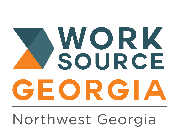 ADULT AND DISLOCATED WORKER TRAINING APPLICATION – OJT ONLYBABEL NOTICEIn accordance with 29 CFR 38.9 (g)(3), Limited English Proficient (LEP) individuals through Northwest Georgia Worksource Georgia, will receive language assistance in all communications of vital information.Vital information is defined as information whether written, oral or electronic, that is necessary for an individual to understand how to obtain any aid, benefit, service, and/or training; necessary for an individual to obtain any aid, benefit, service, and/or training; or required by law.An interpreter, as well as the availability of free language assistance such as rulebooks; written test that do not access English language competency, but rather assess competency for a particular license, job, or skill for which English proficiency is not required; and letters or notices that require a response from the beneficiary or applicant, participant, or employee will be provided to all LEP individuals at no cost to the individual.  (29 CFR § 38.4(ttt) TO ACCESS AN INTERPRETER CALL NORTHWEST GEORGIA REGIONAL COMMISSION WIOA DEPARTMENT AT 706.295.6485Applicant Information                                                                                                          Date: Applicant Information                                                                                                          Date: Applicant Information                                                                                                          Date: Applicant Information                                                                                                          Date: Applicant Information                                                                                                          Date: Applicant Information                                                                                                          Date: Applicant Information                                                                                                          Date: Applicant Information                                                                                                          Date: Applicant Information                                                                                                          Date: Applicant Information                                                                                                          Date: Applicant Information                                                                                                          Date: Applicant Information                                                                                                          Date: Applicant Information                                                                                                          Date: Applicant Information                                                                                                          Date: Applicant Information                                                                                                          Date: Applicant Information                                                                                                          Date: Applicant Information                                                                                                          Date: Applicant Information                                                                                                          Date: Applicant Information                                                                                                          Date: Applicant Information                                                                                                          Date: Applicant Information                                                                                                          Date: Applicant Information                                                                                                          Date: Applicant Information                                                                                                          Date: Applicant Information                                                                                                          Date: Applicant Information                                                                                                          Date: Applicant Information                                                                                                          Date: Applicant Information                                                                                                          Date: Applicant Information                                                                                                          Date: Full Name:Full Name:Full Name:Full Name:Full Name:Full Name:Full Name:Full Name:Full Name:Full Name:Full Name:Full Name:Social Security # (Last 4 Digits):(Provide Documentation)Social Security # (Last 4 Digits):(Provide Documentation)Social Security # (Last 4 Digits):(Provide Documentation)Social Security # (Last 4 Digits):(Provide Documentation)Social Security # (Last 4 Digits):(Provide Documentation)Social Security # (Last 4 Digits):(Provide Documentation)Social Security # (Last 4 Digits):(Provide Documentation)Social Security # (Last 4 Digits):(Provide Documentation)Social Security # (Last 4 Digits):(Provide Documentation)Social Security # (Last 4 Digits):(Provide Documentation)Social Security # (Last 4 Digits):(Provide Documentation)County:County:County:County:County:AddressAddressAddressAddressAddressAddressAddressAddressAddressAddressAddressAddressCityCityCityCityCityCityCityCityCityCityStateStateStateZip CodeZip CodeZip CodeMailing Address(if different)Mailing Address(if different)Mailing Address(if different)Mailing Address(if different)Mailing Address(if different)Mailing Address(if different)Mailing Address(if different)Mailing Address(if different)Mailing Address(if different)Mailing Address(if different)Mailing Address(if different)Mailing Address(if different)CityCityCityCityCityCityCityCityCityCityStateStateStateZip CodeZip CodeZip CodeHome PhoneHome PhoneHome PhoneHome PhoneHome PhoneHome PhoneHome PhoneHome PhoneHome PhoneCell PhoneCell PhoneCell PhoneCell PhoneCell PhoneCell PhoneCell PhoneCell PhoneEmail                                                                                   Email                                                                                   Email                                                                                   Email                                                                                   Email                                                                                   Email                                                                                   Email                                                                                   Email                                                                                   Email                                                                                   Email                                                                                   Email                                                                                   Contact InformationContact InformationContact InformationContact InformationContact InformationContact InformationContact InformationContact InformationContact InformationContact InformationContact InformationContact InformationContact InformationContact InformationContact InformationContact InformationContact InformationContact InformationContact InformationContact InformationContact InformationContact InformationContact InformationContact InformationContact InformationContact InformationContact InformationContact InformationThe person listed below does not live with me but can always contact me.Name:_________________________________________________________    Relationship:____________________________________________Telephone: (              )________________________________________   The person listed below does not live with me but can always contact me.Name:_________________________________________________________    Relationship:____________________________________________Telephone: (              )________________________________________   The person listed below does not live with me but can always contact me.Name:_________________________________________________________    Relationship:____________________________________________Telephone: (              )________________________________________   The person listed below does not live with me but can always contact me.Name:_________________________________________________________    Relationship:____________________________________________Telephone: (              )________________________________________   The person listed below does not live with me but can always contact me.Name:_________________________________________________________    Relationship:____________________________________________Telephone: (              )________________________________________   The person listed below does not live with me but can always contact me.Name:_________________________________________________________    Relationship:____________________________________________Telephone: (              )________________________________________   The person listed below does not live with me but can always contact me.Name:_________________________________________________________    Relationship:____________________________________________Telephone: (              )________________________________________   The person listed below does not live with me but can always contact me.Name:_________________________________________________________    Relationship:____________________________________________Telephone: (              )________________________________________   The person listed below does not live with me but can always contact me.Name:_________________________________________________________    Relationship:____________________________________________Telephone: (              )________________________________________   The person listed below does not live with me but can always contact me.Name:_________________________________________________________    Relationship:____________________________________________Telephone: (              )________________________________________   The person listed below does not live with me but can always contact me.Name:_________________________________________________________    Relationship:____________________________________________Telephone: (              )________________________________________   The person listed below does not live with me but can always contact me.Name:_________________________________________________________    Relationship:____________________________________________Telephone: (              )________________________________________   The person listed below does not live with me but can always contact me.Name:_________________________________________________________    Relationship:____________________________________________Telephone: (              )________________________________________   The person listed below does not live with me but can always contact me.Name:_________________________________________________________    Relationship:____________________________________________Telephone: (              )________________________________________   The person listed below does not live with me but can always contact me.Name:_________________________________________________________    Relationship:____________________________________________Telephone: (              )________________________________________   The person listed below does not live with me but can always contact me.Name:_________________________________________________________    Relationship:____________________________________________Telephone: (              )________________________________________   The person listed below does not live with me but can always contact me.Name:_________________________________________________________    Relationship:____________________________________________Telephone: (              )________________________________________   The person listed below does not live with me but can always contact me.Name:_________________________________________________________    Relationship:____________________________________________Telephone: (              )________________________________________   The person listed below does not live with me but can always contact me.Name:_________________________________________________________    Relationship:____________________________________________Telephone: (              )________________________________________   The person listed below does not live with me but can always contact me.Name:_________________________________________________________    Relationship:____________________________________________Telephone: (              )________________________________________   The person listed below does not live with me but can always contact me.Name:_________________________________________________________    Relationship:____________________________________________Telephone: (              )________________________________________   The person listed below does not live with me but can always contact me.Name:_________________________________________________________    Relationship:____________________________________________Telephone: (              )________________________________________   The person listed below does not live with me but can always contact me.Name:_________________________________________________________    Relationship:____________________________________________Telephone: (              )________________________________________   The person listed below does not live with me but can always contact me.Name:_________________________________________________________    Relationship:____________________________________________Telephone: (              )________________________________________   The person listed below does not live with me but can always contact me.Name:_________________________________________________________    Relationship:____________________________________________Telephone: (              )________________________________________   The person listed below does not live with me but can always contact me.Name:_________________________________________________________    Relationship:____________________________________________Telephone: (              )________________________________________   The person listed below does not live with me but can always contact me.Name:_________________________________________________________    Relationship:____________________________________________Telephone: (              )________________________________________   The person listed below does not live with me but can always contact me.Name:_________________________________________________________    Relationship:____________________________________________Telephone: (              )________________________________________   Demographic InformationDemographic InformationDemographic InformationDemographic InformationDemographic InformationDemographic InformationDemographic InformationDemographic InformationDemographic InformationDemographic InformationDemographic InformationDemographic InformationDemographic InformationDemographic InformationDemographic InformationDemographic InformationDemographic InformationDemographic InformationDemographic InformationDemographic InformationDemographic InformationDemographic InformationDemographic InformationDemographic InformationDemographic InformationDemographic InformationDemographic InformationDemographic InformationRace/Ethnicity (check all that apply): African American/Black American Indian or Alaskan Native Asian                                                    	       Hispanic Heritage Caucasian/White                                        Prefer Not to Answer Hawaiian or Pacific Islander                     Other _______________Race/Ethnicity (check all that apply): African American/Black American Indian or Alaskan Native Asian                                                    	       Hispanic Heritage Caucasian/White                                        Prefer Not to Answer Hawaiian or Pacific Islander                     Other _______________Race/Ethnicity (check all that apply): African American/Black American Indian or Alaskan Native Asian                                                    	       Hispanic Heritage Caucasian/White                                        Prefer Not to Answer Hawaiian or Pacific Islander                     Other _______________Race/Ethnicity (check all that apply): African American/Black American Indian or Alaskan Native Asian                                                    	       Hispanic Heritage Caucasian/White                                        Prefer Not to Answer Hawaiian or Pacific Islander                     Other _______________Race/Ethnicity (check all that apply): African American/Black American Indian or Alaskan Native Asian                                                    	       Hispanic Heritage Caucasian/White                                        Prefer Not to Answer Hawaiian or Pacific Islander                     Other _______________Race/Ethnicity (check all that apply): African American/Black American Indian or Alaskan Native Asian                                                    	       Hispanic Heritage Caucasian/White                                        Prefer Not to Answer Hawaiian or Pacific Islander                     Other _______________Race/Ethnicity (check all that apply): African American/Black American Indian or Alaskan Native Asian                                                    	       Hispanic Heritage Caucasian/White                                        Prefer Not to Answer Hawaiian or Pacific Islander                     Other _______________Race/Ethnicity (check all that apply): African American/Black American Indian or Alaskan Native Asian                                                    	       Hispanic Heritage Caucasian/White                                        Prefer Not to Answer Hawaiian or Pacific Islander                     Other _______________Race/Ethnicity (check all that apply): African American/Black American Indian or Alaskan Native Asian                                                    	       Hispanic Heritage Caucasian/White                                        Prefer Not to Answer Hawaiian or Pacific Islander                     Other _______________Race/Ethnicity (check all that apply): African American/Black American Indian or Alaskan Native Asian                                                    	       Hispanic Heritage Caucasian/White                                        Prefer Not to Answer Hawaiian or Pacific Islander                     Other _______________Race/Ethnicity (check all that apply): African American/Black American Indian or Alaskan Native Asian                                                    	       Hispanic Heritage Caucasian/White                                        Prefer Not to Answer Hawaiian or Pacific Islander                     Other _______________Gender:  Male     Female   	 Date of Birth:Gender:  Male     Female   	 Date of Birth:Gender:  Male     Female   	 Date of Birth:Gender:  Male     Female   	 Date of Birth:Gender:  Male     Female   	 Date of Birth:Gender:  Male     Female   	 Date of Birth:Gender:  Male     Female   	 Date of Birth:Gender:  Male     Female   	 Date of Birth:Gender:  Male     Female   	 Date of Birth:Gender:  Male     Female   	 Date of Birth:Gender:  Male     Female   	 Date of Birth:Gender:  Male     Female   	 Date of Birth:Gender:  Male     Female   	 Date of Birth:Gender:  Male     Female   	 Date of Birth:Gender:  Male     Female   	 Date of Birth:Gender:  Male     Female   	 Date of Birth:Gender:  Male     Female   	 Date of Birth:Race/Ethnicity (check all that apply): African American/Black American Indian or Alaskan Native Asian                                                    	       Hispanic Heritage Caucasian/White                                        Prefer Not to Answer Hawaiian or Pacific Islander                     Other _______________Race/Ethnicity (check all that apply): African American/Black American Indian or Alaskan Native Asian                                                    	       Hispanic Heritage Caucasian/White                                        Prefer Not to Answer Hawaiian or Pacific Islander                     Other _______________Race/Ethnicity (check all that apply): African American/Black American Indian or Alaskan Native Asian                                                    	       Hispanic Heritage Caucasian/White                                        Prefer Not to Answer Hawaiian or Pacific Islander                     Other _______________Race/Ethnicity (check all that apply): African American/Black American Indian or Alaskan Native Asian                                                    	       Hispanic Heritage Caucasian/White                                        Prefer Not to Answer Hawaiian or Pacific Islander                     Other _______________Race/Ethnicity (check all that apply): African American/Black American Indian or Alaskan Native Asian                                                    	       Hispanic Heritage Caucasian/White                                        Prefer Not to Answer Hawaiian or Pacific Islander                     Other _______________Race/Ethnicity (check all that apply): African American/Black American Indian or Alaskan Native Asian                                                    	       Hispanic Heritage Caucasian/White                                        Prefer Not to Answer Hawaiian or Pacific Islander                     Other _______________Race/Ethnicity (check all that apply): African American/Black American Indian or Alaskan Native Asian                                                    	       Hispanic Heritage Caucasian/White                                        Prefer Not to Answer Hawaiian or Pacific Islander                     Other _______________Race/Ethnicity (check all that apply): African American/Black American Indian or Alaskan Native Asian                                                    	       Hispanic Heritage Caucasian/White                                        Prefer Not to Answer Hawaiian or Pacific Islander                     Other _______________Race/Ethnicity (check all that apply): African American/Black American Indian or Alaskan Native Asian                                                    	       Hispanic Heritage Caucasian/White                                        Prefer Not to Answer Hawaiian or Pacific Islander                     Other _______________Race/Ethnicity (check all that apply): African American/Black American Indian or Alaskan Native Asian                                                    	       Hispanic Heritage Caucasian/White                                        Prefer Not to Answer Hawaiian or Pacific Islander                     Other _______________Race/Ethnicity (check all that apply): African American/Black American Indian or Alaskan Native Asian                                                    	       Hispanic Heritage Caucasian/White                                        Prefer Not to Answer Hawaiian or Pacific Islander                     Other _______________U.S. Citizen or Naturalized:                Yes     NoIf no, Authorized to Work in U.S.?    Yes     NoIf yes, list Alien Registration # and Expiration Date: #___________________________ Date:   ____/___/_____U.S. Citizen or Naturalized:                Yes     NoIf no, Authorized to Work in U.S.?    Yes     NoIf yes, list Alien Registration # and Expiration Date: #___________________________ Date:   ____/___/_____U.S. Citizen or Naturalized:                Yes     NoIf no, Authorized to Work in U.S.?    Yes     NoIf yes, list Alien Registration # and Expiration Date: #___________________________ Date:   ____/___/_____U.S. Citizen or Naturalized:                Yes     NoIf no, Authorized to Work in U.S.?    Yes     NoIf yes, list Alien Registration # and Expiration Date: #___________________________ Date:   ____/___/_____U.S. Citizen or Naturalized:                Yes     NoIf no, Authorized to Work in U.S.?    Yes     NoIf yes, list Alien Registration # and Expiration Date: #___________________________ Date:   ____/___/_____U.S. Citizen or Naturalized:                Yes     NoIf no, Authorized to Work in U.S.?    Yes     NoIf yes, list Alien Registration # and Expiration Date: #___________________________ Date:   ____/___/_____U.S. Citizen or Naturalized:                Yes     NoIf no, Authorized to Work in U.S.?    Yes     NoIf yes, list Alien Registration # and Expiration Date: #___________________________ Date:   ____/___/_____U.S. Citizen or Naturalized:                Yes     NoIf no, Authorized to Work in U.S.?    Yes     NoIf yes, list Alien Registration # and Expiration Date: #___________________________ Date:   ____/___/_____U.S. Citizen or Naturalized:                Yes     NoIf no, Authorized to Work in U.S.?    Yes     NoIf yes, list Alien Registration # and Expiration Date: #___________________________ Date:   ____/___/_____U.S. Citizen or Naturalized:                Yes     NoIf no, Authorized to Work in U.S.?    Yes     NoIf yes, list Alien Registration # and Expiration Date: #___________________________ Date:   ____/___/_____U.S. Citizen or Naturalized:                Yes     NoIf no, Authorized to Work in U.S.?    Yes     NoIf yes, list Alien Registration # and Expiration Date: #___________________________ Date:   ____/___/_____U.S. Citizen or Naturalized:                Yes     NoIf no, Authorized to Work in U.S.?    Yes     NoIf yes, list Alien Registration # and Expiration Date: #___________________________ Date:   ____/___/_____U.S. Citizen or Naturalized:                Yes     NoIf no, Authorized to Work in U.S.?    Yes     NoIf yes, list Alien Registration # and Expiration Date: #___________________________ Date:   ____/___/_____U.S. Citizen or Naturalized:                Yes     NoIf no, Authorized to Work in U.S.?    Yes     NoIf yes, list Alien Registration # and Expiration Date: #___________________________ Date:   ____/___/_____U.S. Citizen or Naturalized:                Yes     NoIf no, Authorized to Work in U.S.?    Yes     NoIf yes, list Alien Registration # and Expiration Date: #___________________________ Date:   ____/___/_____U.S. Citizen or Naturalized:                Yes     NoIf no, Authorized to Work in U.S.?    Yes     NoIf yes, list Alien Registration # and Expiration Date: #___________________________ Date:   ____/___/_____U.S. Citizen or Naturalized:                Yes     NoIf no, Authorized to Work in U.S.?    Yes     NoIf yes, list Alien Registration # and Expiration Date: #___________________________ Date:   ____/___/_____Disability Status (If Yes, Provide Documentation): Yes     No    Prefer Not to AnswerDisability Status (If Yes, Provide Documentation): Yes     No    Prefer Not to AnswerDisability Status (If Yes, Provide Documentation): Yes     No    Prefer Not to AnswerDisability Status (If Yes, Provide Documentation): Yes     No    Prefer Not to AnswerDisability Status (If Yes, Provide Documentation): Yes     No    Prefer Not to AnswerDisability Status (If Yes, Provide Documentation): Yes     No    Prefer Not to AnswerDisability Status (If Yes, Provide Documentation): Yes     No    Prefer Not to AnswerDisability Status (If Yes, Provide Documentation): Yes     No    Prefer Not to AnswerDisability Status (If Yes, Provide Documentation): Yes     No    Prefer Not to AnswerDisability Status (If Yes, Provide Documentation): Yes     No    Prefer Not to AnswerDisability Status (If Yes, Provide Documentation): Yes     No    Prefer Not to AnswerSelective Service Compliance:   Yes     No     N/A(If Yes, Provide Documentation)Selective Service Compliance:   Yes     No     N/A(If Yes, Provide Documentation)Selective Service Compliance:   Yes     No     N/A(If Yes, Provide Documentation)Selective Service Compliance:   Yes     No     N/A(If Yes, Provide Documentation)Selective Service Compliance:   Yes     No     N/A(If Yes, Provide Documentation)Selective Service Compliance:   Yes     No     N/A(If Yes, Provide Documentation)Selective Service Compliance:   Yes     No     N/A(If Yes, Provide Documentation)Selective Service Compliance:   Yes     No     N/A(If Yes, Provide Documentation)Selective Service Compliance:   Yes     No     N/A(If Yes, Provide Documentation)Selective Service Compliance:   Yes     No     N/A(If Yes, Provide Documentation)Selective Service Compliance:   Yes     No     N/A(If Yes, Provide Documentation)Selective Service Compliance:   Yes     No     N/A(If Yes, Provide Documentation)Selective Service Compliance:   Yes     No     N/A(If Yes, Provide Documentation)Selective Service Compliance:   Yes     No     N/A(If Yes, Provide Documentation)Selective Service Compliance:   Yes     No     N/A(If Yes, Provide Documentation)Selective Service Compliance:   Yes     No     N/A(If Yes, Provide Documentation)Selective Service Compliance:   Yes     No     N/A(If Yes, Provide Documentation)Driver’s License/State ID InformationDriver’s License/State ID InformationDriver’s License/State ID InformationDriver’s License/State ID InformationDriver’s License/State ID InformationDriver’s License/State ID InformationDriver’s License/State ID InformationDriver’s License/State ID InformationDriver’s License/State ID InformationDriver’s License/State ID InformationDriver’s License/State ID InformationDriver’s License/State ID InformationDriver’s License/State ID InformationDriver’s License/State ID InformationDriver’s License/State ID InformationDriver’s License/State ID InformationDriver’s License/State ID InformationDriver’s License/State ID InformationDriver’s License/State ID InformationDriver’s License/State ID InformationDriver’s License/State ID InformationDriver’s License/State ID InformationDriver’s License/State ID InformationDriver’s License/State ID InformationDriver’s License/State ID InformationDriver’s License/State ID InformationDriver’s License/State ID InformationDriver’s License/State ID InformationDo you have a State Driver’s License?    Yes      No                             (Provide Documentation) Do you have a State Driver’s License?    Yes      No                             (Provide Documentation) Do you have a State Driver’s License?    Yes      No                             (Provide Documentation) Do you have a State Driver’s License?    Yes      No                             (Provide Documentation) Do you have a State Driver’s License?    Yes      No                             (Provide Documentation) Do you have a State Driver’s License?    Yes      No                             (Provide Documentation) Do you have a State Driver’s License?    Yes      No                             (Provide Documentation) Do you have a State Driver’s License?    Yes      No                             (Provide Documentation) Do you have a State Driver’s License?    Yes      No                             (Provide Documentation) Driver’s License Type:		Class:   Regular			 A	 Other    Commercial (CDL)		 B   CDL Endorsements		 CDriver’s License Type:		Class:   Regular			 A	 Other    Commercial (CDL)		 B   CDL Endorsements		 CDriver’s License Type:		Class:   Regular			 A	 Other    Commercial (CDL)		 B   CDL Endorsements		 CDriver’s License Type:		Class:   Regular			 A	 Other    Commercial (CDL)		 B   CDL Endorsements		 CDriver’s License Type:		Class:   Regular			 A	 Other    Commercial (CDL)		 B   CDL Endorsements		 CDriver’s License Type:		Class:   Regular			 A	 Other    Commercial (CDL)		 B   CDL Endorsements		 CDriver’s License Type:		Class:   Regular			 A	 Other    Commercial (CDL)		 B   CDL Endorsements		 CDriver’s License Type:		Class:   Regular			 A	 Other    Commercial (CDL)		 B   CDL Endorsements		 CDriver’s License Type:		Class:   Regular			 A	 Other    Commercial (CDL)		 B   CDL Endorsements		 CDriver’s License Type:		Class:   Regular			 A	 Other    Commercial (CDL)		 B   CDL Endorsements		 CDriver’s License Type:		Class:   Regular			 A	 Other    Commercial (CDL)		 B   CDL Endorsements		 CDriver’s License Type:		Class:   Regular			 A	 Other    Commercial (CDL)		 B   CDL Endorsements		 CDriver’s License Type:		Class:   Regular			 A	 Other    Commercial (CDL)		 B   CDL Endorsements		 CDo you have a State I.D.?    Yes      No                             (Provide Documentation)Do you have a State I.D.?    Yes      No                             (Provide Documentation)Do you have a State I.D.?    Yes      No                             (Provide Documentation)Do you have a State I.D.?    Yes      No                             (Provide Documentation)Do you have a State I.D.?    Yes      No                             (Provide Documentation)Do you have a State I.D.?    Yes      No                             (Provide Documentation)Has your license ever been or/is currently Suspended or Revoked?   Yes    NoHas your license ever been or/is currently Suspended or Revoked?   Yes    NoHas your license ever been or/is currently Suspended or Revoked?   Yes    NoHas your license ever been or/is currently Suspended or Revoked?   Yes    NoHas your license ever been or/is currently Suspended or Revoked?   Yes    NoHas your license ever been or/is currently Suspended or Revoked?   Yes    NoHas your license ever been or/is currently Suspended or Revoked?   Yes    NoHas your license ever been or/is currently Suspended or Revoked?   Yes    NoHas your license ever been or/is currently Suspended or Revoked?   Yes    NoHas your license ever been or/is currently Suspended or Revoked?   Yes    NoHas your license ever been or/is currently Suspended or Revoked?   Yes    NoHas your license ever been or/is currently Suspended or Revoked?   Yes    NoHas your license ever been or/is currently Suspended or Revoked?   Yes    NoHas your license ever been or/is currently Suspended or Revoked?   Yes    NoHas your license ever been or/is currently Suspended or Revoked?   Yes    NoHas your license ever been or/is currently Suspended or Revoked?   Yes    NoHas your license ever been or/is currently Suspended or Revoked?   Yes    NoHas your license ever been or/is currently Suspended or Revoked?   Yes    NoHas your license ever been or/is currently Suspended or Revoked?   Yes    NoHas your license ever been or/is currently Suspended or Revoked?   Yes    NoHas your license ever been or/is currently Suspended or Revoked?   Yes    NoHas your license ever been or/is currently Suspended or Revoked?   Yes    NoPublic Assistance (If Yes, Provide Verified Documentation)Public Assistance (If Yes, Provide Verified Documentation)Public Assistance (If Yes, Provide Verified Documentation)Public Assistance (If Yes, Provide Verified Documentation)Public Assistance (If Yes, Provide Verified Documentation)Public Assistance (If Yes, Provide Verified Documentation)Public Assistance (If Yes, Provide Verified Documentation)Public Assistance (If Yes, Provide Verified Documentation)Public Assistance (If Yes, Provide Verified Documentation)Public Assistance (If Yes, Provide Verified Documentation)Public Assistance (If Yes, Provide Verified Documentation)Public Assistance (If Yes, Provide Verified Documentation)Public Assistance (If Yes, Provide Verified Documentation)Public Assistance (If Yes, Provide Verified Documentation)Public Assistance (If Yes, Provide Verified Documentation)Public Assistance (If Yes, Provide Verified Documentation)Public Assistance (If Yes, Provide Verified Documentation)Public Assistance (If Yes, Provide Verified Documentation)Public Assistance (If Yes, Provide Verified Documentation)Public Assistance (If Yes, Provide Verified Documentation)Public Assistance (If Yes, Provide Verified Documentation)Public Assistance (If Yes, Provide Verified Documentation)Public Assistance (If Yes, Provide Verified Documentation)Public Assistance (If Yes, Provide Verified Documentation)Public Assistance (If Yes, Provide Verified Documentation)Public Assistance (If Yes, Provide Verified Documentation)Public Assistance (If Yes, Provide Verified Documentation)Public Assistance (If Yes, Provide Verified Documentation)Individual or member of a family that is receiving, or in the past 6 months has received, the following:		Comments:Individual or member of a family that is receiving, or in the past 6 months has received, the following:		Comments:Individual or member of a family that is receiving, or in the past 6 months has received, the following:		Comments:Individual or member of a family that is receiving, or in the past 6 months has received, the following:		Comments:Individual or member of a family that is receiving, or in the past 6 months has received, the following:		Comments:Individual or member of a family that is receiving, or in the past 6 months has received, the following:		Comments:Individual or member of a family that is receiving, or in the past 6 months has received, the following:		Comments:Individual or member of a family that is receiving, or in the past 6 months has received, the following:		Comments:Individual or member of a family that is receiving, or in the past 6 months has received, the following:		Comments:Individual or member of a family that is receiving, or in the past 6 months has received, the following:		Comments:Individual or member of a family that is receiving, or in the past 6 months has received, the following:		Comments:Individual or member of a family that is receiving, or in the past 6 months has received, the following:		Comments:Individual or member of a family that is receiving, or in the past 6 months has received, the following:		Comments:Individual or member of a family that is receiving, or in the past 6 months has received, the following:		Comments:Individual or member of a family that is receiving, or in the past 6 months has received, the following:		Comments:Individual or member of a family that is receiving, or in the past 6 months has received, the following:		Comments:Individual or member of a family that is receiving, or in the past 6 months has received, the following:		Comments:Individual or member of a family that is receiving, or in the past 6 months has received, the following:		Comments:Individual or member of a family that is receiving, or in the past 6 months has received, the following:		Comments:Individual or member of a family that is receiving, or in the past 6 months has received, the following:		Comments:Individual or member of a family that is receiving, or in the past 6 months has received, the following:		Comments:Individual or member of a family that is receiving, or in the past 6 months has received, the following:		Comments:Individual or member of a family that is receiving, or in the past 6 months has received, the following:		Comments:Individual or member of a family that is receiving, or in the past 6 months has received, the following:		Comments:Individual or member of a family that is receiving, or in the past 6 months has received, the following:		Comments:Individual or member of a family that is receiving, or in the past 6 months has received, the following:		Comments:Individual or member of a family that is receiving, or in the past 6 months has received, the following:		Comments:Individual or member of a family that is receiving, or in the past 6 months has received, the following:		Comments:Temporary Assistance for Needy Family (TANF)       Temporary Assistance for Needy Family (TANF)       Temporary Assistance for Needy Family (TANF)       Temporary Assistance for Needy Family (TANF)       Temporary Assistance for Needy Family (TANF)       Temporary Assistance for Needy Family (TANF)       Temporary Assistance for Needy Family (TANF)       Temporary Assistance for Needy Family (TANF)       Temporary Assistance for Needy Family (TANF)       Temporary Assistance for Needy Family (TANF)       Temporary Assistance for Needy Family (TANF)       Temporary Assistance for Needy Family (TANF)       Temporary Assistance for Needy Family (TANF)       Temporary Assistance for Needy Family (TANF)       Temporary Assistance for Needy Family (TANF)       Temporary Assistance for Needy Family (TANF)         Yes  No  Yes  No  Yes  No  Yes  No  Yes  NoFood Stamps (SNAP)Food Stamps (SNAP)Food Stamps (SNAP)Food Stamps (SNAP)Food Stamps (SNAP)Food Stamps (SNAP)Food Stamps (SNAP)Food Stamps (SNAP)Food Stamps (SNAP)Food Stamps (SNAP)Food Stamps (SNAP)Food Stamps (SNAP)Food Stamps (SNAP)Food Stamps (SNAP)Food Stamps (SNAP)Food Stamps (SNAP)  Yes   No  Yes   No  Yes   No  Yes   No  Yes   NoSupplemental Security IncomeSupplemental Security IncomeSupplemental Security IncomeSupplemental Security IncomeSupplemental Security IncomeSupplemental Security IncomeSupplemental Security IncomeSupplemental Security IncomeSupplemental Security IncomeSupplemental Security IncomeSupplemental Security IncomeSupplemental Security IncomeSupplemental Security IncomeSupplemental Security IncomeSupplemental Security IncomeSupplemental Security Income  Yes   No  Yes   No  Yes   No  Yes   No  Yes   NoOther Assistance    Other Assistance    Other Assistance    Other Assistance    Other Assistance    Other Assistance    Other Assistance    Other Assistance    Other Assistance    Other Assistance    Other Assistance    Other Assistance    Other Assistance    Other Assistance    Other Assistance    Other Assistance      Yes   No  Yes   No  Yes   No  Yes   No  Yes   NoEducation HistoryEducation HistoryEducation HistoryEducation HistoryEducation HistoryEducation HistoryEducation HistoryEducation HistoryEducation HistoryEducation HistoryEducation HistoryEducation HistoryEducation HistoryEducation HistoryEducation HistoryEducation HistoryEducation HistoryEducation HistoryEducation HistoryEducation HistoryEducation HistoryEducation HistoryEducation HistoryEducation HistoryEducation HistoryEducation HistoryEducation HistoryEducation HistoryHighest Grade Completed: _________________Highest Credential Earned:        HSD/GED  Certificate  Associates  Bachelors  Masters   PhD     None List degrees/certificates area(s) of study:Currently in school         Yes       No   If yes, Name of School, Program, Anticipated completion date _______________________________________________________________________________________________________________List any current professional license(s) you hold: Highest Grade Completed: _________________Highest Credential Earned:        HSD/GED  Certificate  Associates  Bachelors  Masters   PhD     None List degrees/certificates area(s) of study:Currently in school         Yes       No   If yes, Name of School, Program, Anticipated completion date _______________________________________________________________________________________________________________List any current professional license(s) you hold: Highest Grade Completed: _________________Highest Credential Earned:        HSD/GED  Certificate  Associates  Bachelors  Masters   PhD     None List degrees/certificates area(s) of study:Currently in school         Yes       No   If yes, Name of School, Program, Anticipated completion date _______________________________________________________________________________________________________________List any current professional license(s) you hold: Highest Grade Completed: _________________Highest Credential Earned:        HSD/GED  Certificate  Associates  Bachelors  Masters   PhD     None List degrees/certificates area(s) of study:Currently in school         Yes       No   If yes, Name of School, Program, Anticipated completion date _______________________________________________________________________________________________________________List any current professional license(s) you hold: Highest Grade Completed: _________________Highest Credential Earned:        HSD/GED  Certificate  Associates  Bachelors  Masters   PhD     None List degrees/certificates area(s) of study:Currently in school         Yes       No   If yes, Name of School, Program, Anticipated completion date _______________________________________________________________________________________________________________List any current professional license(s) you hold: Highest Grade Completed: _________________Highest Credential Earned:        HSD/GED  Certificate  Associates  Bachelors  Masters   PhD     None List degrees/certificates area(s) of study:Currently in school         Yes       No   If yes, Name of School, Program, Anticipated completion date _______________________________________________________________________________________________________________List any current professional license(s) you hold: Highest Grade Completed: _________________Highest Credential Earned:        HSD/GED  Certificate  Associates  Bachelors  Masters   PhD     None List degrees/certificates area(s) of study:Currently in school         Yes       No   If yes, Name of School, Program, Anticipated completion date _______________________________________________________________________________________________________________List any current professional license(s) you hold: Highest Grade Completed: _________________Highest Credential Earned:        HSD/GED  Certificate  Associates  Bachelors  Masters   PhD     None List degrees/certificates area(s) of study:Currently in school         Yes       No   If yes, Name of School, Program, Anticipated completion date _______________________________________________________________________________________________________________List any current professional license(s) you hold: Highest Grade Completed: _________________Highest Credential Earned:        HSD/GED  Certificate  Associates  Bachelors  Masters   PhD     None List degrees/certificates area(s) of study:Currently in school         Yes       No   If yes, Name of School, Program, Anticipated completion date _______________________________________________________________________________________________________________List any current professional license(s) you hold: Highest Grade Completed: _________________Highest Credential Earned:        HSD/GED  Certificate  Associates  Bachelors  Masters   PhD     None List degrees/certificates area(s) of study:Currently in school         Yes       No   If yes, Name of School, Program, Anticipated completion date _______________________________________________________________________________________________________________List any current professional license(s) you hold: Highest Grade Completed: _________________Highest Credential Earned:        HSD/GED  Certificate  Associates  Bachelors  Masters   PhD     None List degrees/certificates area(s) of study:Currently in school         Yes       No   If yes, Name of School, Program, Anticipated completion date _______________________________________________________________________________________________________________List any current professional license(s) you hold: Highest Grade Completed: _________________Highest Credential Earned:        HSD/GED  Certificate  Associates  Bachelors  Masters   PhD     None List degrees/certificates area(s) of study:Currently in school         Yes       No   If yes, Name of School, Program, Anticipated completion date _______________________________________________________________________________________________________________List any current professional license(s) you hold: Highest Grade Completed: _________________Highest Credential Earned:        HSD/GED  Certificate  Associates  Bachelors  Masters   PhD     None List degrees/certificates area(s) of study:Currently in school         Yes       No   If yes, Name of School, Program, Anticipated completion date _______________________________________________________________________________________________________________List any current professional license(s) you hold: Highest Grade Completed: _________________Highest Credential Earned:        HSD/GED  Certificate  Associates  Bachelors  Masters   PhD     None List degrees/certificates area(s) of study:Currently in school         Yes       No   If yes, Name of School, Program, Anticipated completion date _______________________________________________________________________________________________________________List any current professional license(s) you hold: Highest Grade Completed: _________________Highest Credential Earned:        HSD/GED  Certificate  Associates  Bachelors  Masters   PhD     None List degrees/certificates area(s) of study:Currently in school         Yes       No   If yes, Name of School, Program, Anticipated completion date _______________________________________________________________________________________________________________List any current professional license(s) you hold: Highest Grade Completed: _________________Highest Credential Earned:        HSD/GED  Certificate  Associates  Bachelors  Masters   PhD     None List degrees/certificates area(s) of study:Currently in school         Yes       No   If yes, Name of School, Program, Anticipated completion date _______________________________________________________________________________________________________________List any current professional license(s) you hold: Highest Grade Completed: _________________Highest Credential Earned:        HSD/GED  Certificate  Associates  Bachelors  Masters   PhD     None List degrees/certificates area(s) of study:Currently in school         Yes       No   If yes, Name of School, Program, Anticipated completion date _______________________________________________________________________________________________________________List any current professional license(s) you hold: Highest Grade Completed: _________________Highest Credential Earned:        HSD/GED  Certificate  Associates  Bachelors  Masters   PhD     None List degrees/certificates area(s) of study:Currently in school         Yes       No   If yes, Name of School, Program, Anticipated completion date _______________________________________________________________________________________________________________List any current professional license(s) you hold: Highest Grade Completed: _________________Highest Credential Earned:        HSD/GED  Certificate  Associates  Bachelors  Masters   PhD     None List degrees/certificates area(s) of study:Currently in school         Yes       No   If yes, Name of School, Program, Anticipated completion date _______________________________________________________________________________________________________________List any current professional license(s) you hold: Highest Grade Completed: _________________Highest Credential Earned:        HSD/GED  Certificate  Associates  Bachelors  Masters   PhD     None List degrees/certificates area(s) of study:Currently in school         Yes       No   If yes, Name of School, Program, Anticipated completion date _______________________________________________________________________________________________________________List any current professional license(s) you hold: Highest Grade Completed: _________________Highest Credential Earned:        HSD/GED  Certificate  Associates  Bachelors  Masters   PhD     None List degrees/certificates area(s) of study:Currently in school         Yes       No   If yes, Name of School, Program, Anticipated completion date _______________________________________________________________________________________________________________List any current professional license(s) you hold: Highest Grade Completed: _________________Highest Credential Earned:        HSD/GED  Certificate  Associates  Bachelors  Masters   PhD     None List degrees/certificates area(s) of study:Currently in school         Yes       No   If yes, Name of School, Program, Anticipated completion date _______________________________________________________________________________________________________________List any current professional license(s) you hold: Highest Grade Completed: _________________Highest Credential Earned:        HSD/GED  Certificate  Associates  Bachelors  Masters   PhD     None List degrees/certificates area(s) of study:Currently in school         Yes       No   If yes, Name of School, Program, Anticipated completion date _______________________________________________________________________________________________________________List any current professional license(s) you hold: Highest Grade Completed: _________________Highest Credential Earned:        HSD/GED  Certificate  Associates  Bachelors  Masters   PhD     None List degrees/certificates area(s) of study:Currently in school         Yes       No   If yes, Name of School, Program, Anticipated completion date _______________________________________________________________________________________________________________List any current professional license(s) you hold: Highest Grade Completed: _________________Highest Credential Earned:        HSD/GED  Certificate  Associates  Bachelors  Masters   PhD     None List degrees/certificates area(s) of study:Currently in school         Yes       No   If yes, Name of School, Program, Anticipated completion date _______________________________________________________________________________________________________________List any current professional license(s) you hold: Highest Grade Completed: _________________Highest Credential Earned:        HSD/GED  Certificate  Associates  Bachelors  Masters   PhD     None List degrees/certificates area(s) of study:Currently in school         Yes       No   If yes, Name of School, Program, Anticipated completion date _______________________________________________________________________________________________________________List any current professional license(s) you hold: Highest Grade Completed: _________________Highest Credential Earned:        HSD/GED  Certificate  Associates  Bachelors  Masters   PhD     None List degrees/certificates area(s) of study:Currently in school         Yes       No   If yes, Name of School, Program, Anticipated completion date _______________________________________________________________________________________________________________List any current professional license(s) you hold: Highest Grade Completed: _________________Highest Credential Earned:        HSD/GED  Certificate  Associates  Bachelors  Masters   PhD     None List degrees/certificates area(s) of study:Currently in school         Yes       No   If yes, Name of School, Program, Anticipated completion date _______________________________________________________________________________________________________________List any current professional license(s) you hold:                                            Veterans and Qualified Spouses Information          Name:                                           Veterans and Qualified Spouses Information          Name:                                           Veterans and Qualified Spouses Information          Name:                                           Veterans and Qualified Spouses Information          Name:                                           Veterans and Qualified Spouses Information          Name:                                           Veterans and Qualified Spouses Information          Name:                                           Veterans and Qualified Spouses Information          Name:                                           Veterans and Qualified Spouses Information          Name:                                           Veterans and Qualified Spouses Information          Name:                                           Veterans and Qualified Spouses Information          Name:                                           Veterans and Qualified Spouses Information          Name:                                           Veterans and Qualified Spouses Information          Name:                                           Veterans and Qualified Spouses Information          Name:                                           Veterans and Qualified Spouses Information          Name:                                           Veterans and Qualified Spouses Information          Name:                                           Veterans and Qualified Spouses Information          Name:                                           Veterans and Qualified Spouses Information          Name:                                           Veterans and Qualified Spouses Information          Name:                                           Veterans and Qualified Spouses Information          Name:                                           Veterans and Qualified Spouses Information          Name:                                           Veterans and Qualified Spouses Information          Name:                                           Veterans and Qualified Spouses Information          Name:                                           Veterans and Qualified Spouses Information          Name:                                           Veterans and Qualified Spouses Information          Name:                                           Veterans and Qualified Spouses Information          Name:                                           Veterans and Qualified Spouses Information          Name:                                           Veterans and Qualified Spouses Information          Name:                                           Veterans and Qualified Spouses Information          Name:Veteran Status:       Not a Veteran     Veteran     Qualified Spouse of a Veteran (see Eligibility Manual for information)    Transitioning Service MemberVeteran Status:       Not a Veteran     Veteran     Qualified Spouse of a Veteran (see Eligibility Manual for information)    Transitioning Service MemberVeteran Status:       Not a Veteran     Veteran     Qualified Spouse of a Veteran (see Eligibility Manual for information)    Transitioning Service MemberVeteran Status:       Not a Veteran     Veteran     Qualified Spouse of a Veteran (see Eligibility Manual for information)    Transitioning Service MemberVeteran Status:       Not a Veteran     Veteran     Qualified Spouse of a Veteran (see Eligibility Manual for information)    Transitioning Service MemberVeteran Status:       Not a Veteran     Veteran     Qualified Spouse of a Veteran (see Eligibility Manual for information)    Transitioning Service MemberVeteran Status:       Not a Veteran     Veteran     Qualified Spouse of a Veteran (see Eligibility Manual for information)    Transitioning Service MemberVeteran Status:       Not a Veteran     Veteran     Qualified Spouse of a Veteran (see Eligibility Manual for information)    Transitioning Service MemberVeteran Status:       Not a Veteran     Veteran     Qualified Spouse of a Veteran (see Eligibility Manual for information)    Transitioning Service MemberVeteran Status:       Not a Veteran     Veteran     Qualified Spouse of a Veteran (see Eligibility Manual for information)    Transitioning Service MemberVeteran Status:       Not a Veteran     Veteran     Qualified Spouse of a Veteran (see Eligibility Manual for information)    Transitioning Service MemberVeteran Status:       Not a Veteran     Veteran     Qualified Spouse of a Veteran (see Eligibility Manual for information)    Transitioning Service MemberVeteran Status:       Not a Veteran     Veteran     Qualified Spouse of a Veteran (see Eligibility Manual for information)    Transitioning Service MemberVeteran Status:       Not a Veteran     Veteran     Qualified Spouse of a Veteran (see Eligibility Manual for information)    Transitioning Service MemberVeteran Status:       Not a Veteran     Veteran     Qualified Spouse of a Veteran (see Eligibility Manual for information)    Transitioning Service MemberVeteran Status:       Not a Veteran     Veteran     Qualified Spouse of a Veteran (see Eligibility Manual for information)    Transitioning Service MemberVeteran Status:       Not a Veteran     Veteran     Qualified Spouse of a Veteran (see Eligibility Manual for information)    Transitioning Service MemberVeteran Status:       Not a Veteran     Veteran     Qualified Spouse of a Veteran (see Eligibility Manual for information)    Transitioning Service MemberVeteran Status:       Not a Veteran     Veteran     Qualified Spouse of a Veteran (see Eligibility Manual for information)    Transitioning Service MemberVeteran Status:       Not a Veteran     Veteran     Qualified Spouse of a Veteran (see Eligibility Manual for information)    Transitioning Service MemberVeteran Status:       Not a Veteran     Veteran     Qualified Spouse of a Veteran (see Eligibility Manual for information)    Transitioning Service MemberVeteran Status:       Not a Veteran     Veteran     Qualified Spouse of a Veteran (see Eligibility Manual for information)    Transitioning Service MemberVeteran Status:       Not a Veteran     Veteran     Qualified Spouse of a Veteran (see Eligibility Manual for information)    Transitioning Service MemberVeteran Status:       Not a Veteran     Veteran     Qualified Spouse of a Veteran (see Eligibility Manual for information)    Transitioning Service MemberVeteran Status:       Not a Veteran     Veteran     Qualified Spouse of a Veteran (see Eligibility Manual for information)    Transitioning Service MemberVeteran Status:       Not a Veteran     Veteran     Qualified Spouse of a Veteran (see Eligibility Manual for information)    Transitioning Service MemberVeteran Status:       Not a Veteran     Veteran     Qualified Spouse of a Veteran (see Eligibility Manual for information)    Transitioning Service MemberVeteran Status:       Not a Veteran     Veteran     Qualified Spouse of a Veteran (see Eligibility Manual for information)    Transitioning Service MemberInformation in this section applies to Veterans only (Provide Documentation of DD-214 form - https://vetrecs.archives.gov/)Information in this section applies to Veterans only (Provide Documentation of DD-214 form - https://vetrecs.archives.gov/)Information in this section applies to Veterans only (Provide Documentation of DD-214 form - https://vetrecs.archives.gov/)Information in this section applies to Veterans only (Provide Documentation of DD-214 form - https://vetrecs.archives.gov/)Information in this section applies to Veterans only (Provide Documentation of DD-214 form - https://vetrecs.archives.gov/)Information in this section applies to Veterans only (Provide Documentation of DD-214 form - https://vetrecs.archives.gov/)Information in this section applies to Veterans only (Provide Documentation of DD-214 form - https://vetrecs.archives.gov/)Information in this section applies to Veterans only (Provide Documentation of DD-214 form - https://vetrecs.archives.gov/)Information in this section applies to Veterans only (Provide Documentation of DD-214 form - https://vetrecs.archives.gov/)Information in this section applies to Veterans only (Provide Documentation of DD-214 form - https://vetrecs.archives.gov/)Information in this section applies to Veterans only (Provide Documentation of DD-214 form - https://vetrecs.archives.gov/)Information in this section applies to Veterans only (Provide Documentation of DD-214 form - https://vetrecs.archives.gov/)Information in this section applies to Veterans only (Provide Documentation of DD-214 form - https://vetrecs.archives.gov/)Information in this section applies to Veterans only (Provide Documentation of DD-214 form - https://vetrecs.archives.gov/)Information in this section applies to Veterans only (Provide Documentation of DD-214 form - https://vetrecs.archives.gov/)Information in this section applies to Veterans only (Provide Documentation of DD-214 form - https://vetrecs.archives.gov/)Information in this section applies to Veterans only (Provide Documentation of DD-214 form - https://vetrecs.archives.gov/)Information in this section applies to Veterans only (Provide Documentation of DD-214 form - https://vetrecs.archives.gov/)Information in this section applies to Veterans only (Provide Documentation of DD-214 form - https://vetrecs.archives.gov/)Information in this section applies to Veterans only (Provide Documentation of DD-214 form - https://vetrecs.archives.gov/)Information in this section applies to Veterans only (Provide Documentation of DD-214 form - https://vetrecs.archives.gov/)Information in this section applies to Veterans only (Provide Documentation of DD-214 form - https://vetrecs.archives.gov/)Information in this section applies to Veterans only (Provide Documentation of DD-214 form - https://vetrecs.archives.gov/)Information in this section applies to Veterans only (Provide Documentation of DD-214 form - https://vetrecs.archives.gov/)Information in this section applies to Veterans only (Provide Documentation of DD-214 form - https://vetrecs.archives.gov/)Information in this section applies to Veterans only (Provide Documentation of DD-214 form - https://vetrecs.archives.gov/)Information in this section applies to Veterans only (Provide Documentation of DD-214 form - https://vetrecs.archives.gov/)Information in this section applies to Veterans only (Provide Documentation of DD-214 form - https://vetrecs.archives.gov/)Branch of Service:       Air Force       Army       Coast Guard       Navy       U.S. MarinesBranch of Service:       Air Force       Army       Coast Guard       Navy       U.S. MarinesBranch of Service:       Air Force       Army       Coast Guard       Navy       U.S. MarinesBranch of Service:       Air Force       Army       Coast Guard       Navy       U.S. MarinesBranch of Service:       Air Force       Army       Coast Guard       Navy       U.S. MarinesBranch of Service:       Air Force       Army       Coast Guard       Navy       U.S. MarinesBranch of Service:       Air Force       Army       Coast Guard       Navy       U.S. MarinesBranch of Service:       Air Force       Army       Coast Guard       Navy       U.S. MarinesBranch of Service:       Air Force       Army       Coast Guard       Navy       U.S. MarinesBranch of Service:       Air Force       Army       Coast Guard       Navy       U.S. MarinesBranch of Service:       Air Force       Army       Coast Guard       Navy       U.S. MarinesBranch of Service:       Air Force       Army       Coast Guard       Navy       U.S. MarinesDates of Service:   From: _____/_____/_____        To: _____/_____/_____Dates of Service:   From: _____/_____/_____        To: _____/_____/_____Dates of Service:   From: _____/_____/_____        To: _____/_____/_____Dates of Service:   From: _____/_____/_____        To: _____/_____/_____Dates of Service:   From: _____/_____/_____        To: _____/_____/_____Dates of Service:   From: _____/_____/_____        To: _____/_____/_____Dates of Service:   From: _____/_____/_____        To: _____/_____/_____Dates of Service:   From: _____/_____/_____        To: _____/_____/_____Dates of Service:   From: _____/_____/_____        To: _____/_____/_____Dates of Service:   From: _____/_____/_____        To: _____/_____/_____Dates of Service:   From: _____/_____/_____        To: _____/_____/_____Dates of Service:   From: _____/_____/_____        To: _____/_____/_____Dates of Service:   From: _____/_____/_____        To: _____/_____/_____Dates of Service:   From: _____/_____/_____        To: _____/_____/_____Dates of Service:   From: _____/_____/_____        To: _____/_____/_____Dates of Service:   From: _____/_____/_____        To: _____/_____/_____Branch of Service:       Air Force       Army       Coast Guard       Navy       U.S. MarinesBranch of Service:       Air Force       Army       Coast Guard       Navy       U.S. MarinesBranch of Service:       Air Force       Army       Coast Guard       Navy       U.S. MarinesBranch of Service:       Air Force       Army       Coast Guard       Navy       U.S. MarinesBranch of Service:       Air Force       Army       Coast Guard       Navy       U.S. MarinesBranch of Service:       Air Force       Army       Coast Guard       Navy       U.S. MarinesBranch of Service:       Air Force       Army       Coast Guard       Navy       U.S. MarinesBranch of Service:       Air Force       Army       Coast Guard       Navy       U.S. MarinesBranch of Service:       Air Force       Army       Coast Guard       Navy       U.S. MarinesBranch of Service:       Air Force       Army       Coast Guard       Navy       U.S. MarinesBranch of Service:       Air Force       Army       Coast Guard       Navy       U.S. MarinesBranch of Service:       Air Force       Army       Coast Guard       Navy       U.S. MarinesNature of Military Discharge:       Honorable                                        Dishonorable       Less than Honorable                      Service Connected DisabilityNature of Military Discharge:       Honorable                                        Dishonorable       Less than Honorable                      Service Connected DisabilityNature of Military Discharge:       Honorable                                        Dishonorable       Less than Honorable                      Service Connected DisabilityNature of Military Discharge:       Honorable                                        Dishonorable       Less than Honorable                      Service Connected DisabilityNature of Military Discharge:       Honorable                                        Dishonorable       Less than Honorable                      Service Connected DisabilityNature of Military Discharge:       Honorable                                        Dishonorable       Less than Honorable                      Service Connected DisabilityNature of Military Discharge:       Honorable                                        Dishonorable       Less than Honorable                      Service Connected DisabilityNature of Military Discharge:       Honorable                                        Dishonorable       Less than Honorable                      Service Connected DisabilityNature of Military Discharge:       Honorable                                        Dishonorable       Less than Honorable                      Service Connected DisabilityNature of Military Discharge:       Honorable                                        Dishonorable       Less than Honorable                      Service Connected DisabilityNature of Military Discharge:       Honorable                                        Dishonorable       Less than Honorable                      Service Connected DisabilityNature of Military Discharge:       Honorable                                        Dishonorable       Less than Honorable                      Service Connected DisabilityNature of Military Discharge:       Honorable                                        Dishonorable       Less than Honorable                      Service Connected DisabilityNature of Military Discharge:       Honorable                                        Dishonorable       Less than Honorable                      Service Connected DisabilityNature of Military Discharge:       Honorable                                        Dishonorable       Less than Honorable                      Service Connected DisabilityNature of Military Discharge:       Honorable                                        Dishonorable       Less than Honorable                      Service Connected DisabilityService Connected Disability:        No     Disabled Vet     Special Disabled VetService Connected Disability:        No     Disabled Vet     Special Disabled VetService Connected Disability:        No     Disabled Vet     Special Disabled VetService Connected Disability:        No     Disabled Vet     Special Disabled VetService Connected Disability:        No     Disabled Vet     Special Disabled VetService Connected Disability:        No     Disabled Vet     Special Disabled VetService Connected Disability:        No     Disabled Vet     Special Disabled VetService Connected Disability:        No     Disabled Vet     Special Disabled VetService Connected Disability:        No     Disabled Vet     Special Disabled VetService Connected Disability:        No     Disabled Vet     Special Disabled VetService Connected Disability:        No     Disabled Vet     Special Disabled VetService Connected Disability:        No     Disabled Vet     Special Disabled VetArmed Forces Campaign or Expeditionary Medal:                           Yes              NoArmed Forces Campaign or Expeditionary Medal:                           Yes              NoArmed Forces Campaign or Expeditionary Medal:                           Yes              NoArmed Forces Campaign or Expeditionary Medal:                           Yes              NoArmed Forces Campaign or Expeditionary Medal:                           Yes              NoArmed Forces Campaign or Expeditionary Medal:                           Yes              NoArmed Forces Campaign or Expeditionary Medal:                           Yes              NoArmed Forces Campaign or Expeditionary Medal:                           Yes              NoArmed Forces Campaign or Expeditionary Medal:                           Yes              NoArmed Forces Campaign or Expeditionary Medal:                           Yes              NoArmed Forces Campaign or Expeditionary Medal:                           Yes              NoArmed Forces Campaign or Expeditionary Medal:                           Yes              NoArmed Forces Campaign or Expeditionary Medal:                           Yes              NoArmed Forces Campaign or Expeditionary Medal:                           Yes              NoArmed Forces Campaign or Expeditionary Medal:                           Yes              NoArmed Forces Campaign or Expeditionary Medal:                           Yes              No Served More than One Tour of Duty:    Yes    No   Served More than One Tour of Duty:    Yes    No   Served More than One Tour of Duty:    Yes    No   Served More than One Tour of Duty:    Yes    No   Served More than One Tour of Duty:    Yes    No   Served More than One Tour of Duty:    Yes    No   Served More than One Tour of Duty:    Yes    No   Served More than One Tour of Duty:    Yes    No   Served More than One Tour of Duty:    Yes    No   Served More than One Tour of Duty:    Yes    No   Served More than One Tour of Duty:    Yes    No   Served More than One Tour of Duty:    Yes    No  Recently Separated: (within 48 months)    Yes     NoRecently Separated: (within 48 months)    Yes     NoRecently Separated: (within 48 months)    Yes     NoRecently Separated: (within 48 months)    Yes     NoRecently Separated: (within 48 months)    Yes     NoRecently Separated: (within 48 months)    Yes     NoRecently Separated: (within 48 months)    Yes     NoRecently Separated: (within 48 months)    Yes     NoRecently Separated: (within 48 months)    Yes     NoRecently Separated: (within 48 months)    Yes     NoRecently Separated: (within 48 months)    Yes     NoRecently Separated: (within 48 months)    Yes     NoRecently Separated: (within 48 months)    Yes     NoRecently Separated: (within 48 months)    Yes     NoRecently Separated: (within 48 months)    Yes     NoRecently Separated: (within 48 months)    Yes     NoA BRAC-impacted Worker:  Yes     No       (BRAC may be considered eligible as Dislocated Worker)A BRAC-impacted Worker:  Yes     No       (BRAC may be considered eligible as Dislocated Worker)A BRAC-impacted Worker:  Yes     No       (BRAC may be considered eligible as Dislocated Worker)A BRAC-impacted Worker:  Yes     No       (BRAC may be considered eligible as Dislocated Worker)A BRAC-impacted Worker:  Yes     No       (BRAC may be considered eligible as Dislocated Worker)A BRAC-impacted Worker:  Yes     No       (BRAC may be considered eligible as Dislocated Worker)A BRAC-impacted Worker:  Yes     No       (BRAC may be considered eligible as Dislocated Worker)A BRAC-impacted Worker:  Yes     No       (BRAC may be considered eligible as Dislocated Worker)A BRAC-impacted Worker:  Yes     No       (BRAC may be considered eligible as Dislocated Worker)A BRAC-impacted Worker:  Yes     No       (BRAC may be considered eligible as Dislocated Worker)A BRAC-impacted Worker:  Yes     No       (BRAC may be considered eligible as Dislocated Worker)A BRAC-impacted Worker:  Yes     No       (BRAC may be considered eligible as Dislocated Worker)A BRAC-impacted Worker:  Yes     No       (BRAC may be considered eligible as Dislocated Worker)A BRAC-impacted Worker:  Yes     No       (BRAC may be considered eligible as Dislocated Worker)A BRAC-impacted Worker:  Yes     No       (BRAC may be considered eligible as Dislocated Worker)A BRAC-impacted Worker:  Yes     No       (BRAC may be considered eligible as Dislocated Worker)A BRAC-impacted Worker:  Yes     No       (BRAC may be considered eligible as Dislocated Worker)A BRAC-impacted Worker:  Yes     No       (BRAC may be considered eligible as Dislocated Worker)A BRAC-impacted Worker:  Yes     No       (BRAC may be considered eligible as Dislocated Worker)A BRAC-impacted Worker:  Yes     No       (BRAC may be considered eligible as Dislocated Worker)A BRAC-impacted Worker:  Yes     No       (BRAC may be considered eligible as Dislocated Worker)A BRAC-impacted Worker:  Yes     No       (BRAC may be considered eligible as Dislocated Worker)A BRAC-impacted Worker:  Yes     No       (BRAC may be considered eligible as Dislocated Worker)A BRAC-impacted Worker:  Yes     No       (BRAC may be considered eligible as Dislocated Worker)A BRAC-impacted Worker:  Yes     No       (BRAC may be considered eligible as Dislocated Worker)A BRAC-impacted Worker:  Yes     No       (BRAC may be considered eligible as Dislocated Worker)A BRAC-impacted Worker:  Yes     No       (BRAC may be considered eligible as Dislocated Worker)A BRAC-impacted Worker:  Yes     No       (BRAC may be considered eligible as Dislocated Worker)Employment InformationEmployment InformationEmployment InformationEmployment InformationEmployment InformationEmployment InformationEmployment InformationEmployment InformationEmployment InformationEmployment InformationEmployment InformationEmployment InformationEmployment InformationEmployment InformationEmployment InformationEmployment InformationEmployment InformationEmployment InformationEmployment InformationEmployment InformationEmployment InformationEmployment InformationEmployment InformationEmployment InformationEmployment InformationEmployment InformationEmployment InformationEmployment InformationCurrently employedCurrently employedCurrently employedCurrently employedCurrently employed Yes   No Yes   No Yes   No Yes   No Yes   No Yes   No Yes   NoCurrently receiving or have received Unemployment Compensation (UI) in the last yearCurrently receiving or have received Unemployment Compensation (UI) in the last yearCurrently receiving or have received Unemployment Compensation (UI) in the last yearCurrently receiving or have received Unemployment Compensation (UI) in the last yearCurrently receiving or have received Unemployment Compensation (UI) in the last yearCurrently receiving or have received Unemployment Compensation (UI) in the last yearCurrently receiving or have received Unemployment Compensation (UI) in the last yearCurrently receiving or have received Unemployment Compensation (UI) in the last yearCurrently receiving or have received Unemployment Compensation (UI) in the last yearCurrently receiving or have received Unemployment Compensation (UI) in the last yearCurrently receiving or have received Unemployment Compensation (UI) in the last yearCurrently receiving or have received Unemployment Compensation (UI) in the last yearCurrently receiving or have received Unemployment Compensation (UI) in the last yearCurrently receiving or have received Unemployment Compensation (UI) in the last yearCurrently receiving or have received Unemployment Compensation (UI) in the last yearCurrently receiving or have received Unemployment Compensation (UI) in the last yearCurrently receiving or have received Unemployment Compensation (UI) in the last yearCurrently receiving or have received Unemployment Compensation (UI) in the last yearCurrently receiving or have received Unemployment Compensation (UI) in the last yearCurrently receiving or have received Unemployment Compensation (UI) in the last yearCurrently receiving or have received Unemployment Compensation (UI) in the last year Yes   No Yes   No Yes   No Yes   No Yes   No Yes   No Yes   NoReceived severance pay from last employer	 Yes   No      Amount $Received severance pay from last employer	 Yes   No      Amount $Received severance pay from last employer	 Yes   No      Amount $Received severance pay from last employer	 Yes   No      Amount $Received severance pay from last employer	 Yes   No      Amount $Received severance pay from last employer	 Yes   No      Amount $Received severance pay from last employer	 Yes   No      Amount $Received severance pay from last employer	 Yes   No      Amount $Received severance pay from last employer	 Yes   No      Amount $Received severance pay from last employer	 Yes   No      Amount $Received severance pay from last employer	 Yes   No      Amount $Received severance pay from last employer	 Yes   No      Amount $Received severance pay from last employer	 Yes   No      Amount $Received severance pay from last employer	 Yes   No      Amount $Received severance pay from last employer	 Yes   No      Amount $Received severance pay from last employer	 Yes   No      Amount $Received severance pay from last employer	 Yes   No      Amount $Received severance pay from last employer	 Yes   No      Amount $Received severance pay from last employer	 Yes   No      Amount $Received severance pay from last employer	 Yes   No      Amount $Received severance pay from last employer	 Yes   No      Amount $Received severance pay from last employer	 Yes   No      Amount $Received severance pay from last employer	 Yes   No      Amount $Received severance pay from last employer	 Yes   No      Amount $Received severance pay from last employer	 Yes   No      Amount $Received severance pay from last employer	 Yes   No      Amount $Received severance pay from last employer	 Yes   No      Amount $Received severance pay from last employer	 Yes   No      Amount $Employment HistoryEmployment HistoryEmployment HistoryEmployment HistoryEmployment HistoryEmployment HistoryEmployment HistoryEmployment HistoryEmployment HistoryEmployment HistoryEmployment HistoryEmployment HistoryEmployment HistoryEmployment HistoryEmployment HistoryEmployment HistoryEmployment HistoryEmployment HistoryEmployment HistoryEmployment HistoryEmployment HistoryEmployment HistoryEmployment HistoryEmployment HistoryEmployment HistoryEmployment HistoryEmployment HistoryEmployment HistoryList current and previous employers of last 3 jobs, beginning with current or most recent job.List current and previous employers of last 3 jobs, beginning with current or most recent job.List current and previous employers of last 3 jobs, beginning with current or most recent job.List current and previous employers of last 3 jobs, beginning with current or most recent job.List current and previous employers of last 3 jobs, beginning with current or most recent job.List current and previous employers of last 3 jobs, beginning with current or most recent job.List current and previous employers of last 3 jobs, beginning with current or most recent job.List current and previous employers of last 3 jobs, beginning with current or most recent job.List current and previous employers of last 3 jobs, beginning with current or most recent job.List current and previous employers of last 3 jobs, beginning with current or most recent job.List current and previous employers of last 3 jobs, beginning with current or most recent job.List current and previous employers of last 3 jobs, beginning with current or most recent job.List current and previous employers of last 3 jobs, beginning with current or most recent job.List current and previous employers of last 3 jobs, beginning with current or most recent job.List current and previous employers of last 3 jobs, beginning with current or most recent job.List current and previous employers of last 3 jobs, beginning with current or most recent job.List current and previous employers of last 3 jobs, beginning with current or most recent job.List current and previous employers of last 3 jobs, beginning with current or most recent job.List current and previous employers of last 3 jobs, beginning with current or most recent job.List current and previous employers of last 3 jobs, beginning with current or most recent job.List current and previous employers of last 3 jobs, beginning with current or most recent job.List current and previous employers of last 3 jobs, beginning with current or most recent job.List current and previous employers of last 3 jobs, beginning with current or most recent job.List current and previous employers of last 3 jobs, beginning with current or most recent job.List current and previous employers of last 3 jobs, beginning with current or most recent job.List current and previous employers of last 3 jobs, beginning with current or most recent job.List current and previous employers of last 3 jobs, beginning with current or most recent job.List current and previous employers of last 3 jobs, beginning with current or most recent job.Most recent employer: Most recent employer: Most recent employer: Most recent employer: Most recent employer: Most recent employer: Job Title:Job Title:Job Title:Address: Type of Business:Type of Business:Type of Business:Type of Business:Phone:Phone:Phone:Hourly Wage: Hourly Wage: Hourly Wage: Hourly Wage: $$$$$Hours per week: Hours per week: Hours per week: Hours per week: Shift:         Shift:         Shift:         Shift:         Main Duties:Main Duties:Main Duties:Equipment Used: Equipment Used: Equipment Used: Equipment Used: Start Date: Start Date: End Date: End Date: End Date: Reason for Leaving: □ Laid-off  □ Quit  □ Terminated  □ Other Employment  □ Plant Closure  □ OtherReason for Leaving: □ Laid-off  □ Quit  □ Terminated  □ Other Employment  □ Plant Closure  □ OtherReason for Leaving: □ Laid-off  □ Quit  □ Terminated  □ Other Employment  □ Plant Closure  □ OtherReason for Leaving: □ Laid-off  □ Quit  □ Terminated  □ Other Employment  □ Plant Closure  □ OtherReason for Leaving: □ Laid-off  □ Quit  □ Terminated  □ Other Employment  □ Plant Closure  □ OtherReason for Leaving: □ Laid-off  □ Quit  □ Terminated  □ Other Employment  □ Plant Closure  □ OtherReason for Leaving: □ Laid-off  □ Quit  □ Terminated  □ Other Employment  □ Plant Closure  □ OtherReason for Leaving: □ Laid-off  □ Quit  □ Terminated  □ Other Employment  □ Plant Closure  □ OtherReason for Leaving: □ Laid-off  □ Quit  □ Terminated  □ Other Employment  □ Plant Closure  □ OtherReason for Leaving: □ Laid-off  □ Quit  □ Terminated  □ Other Employment  □ Plant Closure  □ OtherReason for Leaving: □ Laid-off  □ Quit  □ Terminated  □ Other Employment  □ Plant Closure  □ OtherReason for Leaving: □ Laid-off  □ Quit  □ Terminated  □ Other Employment  □ Plant Closure  □ OtherReason for Leaving: □ Laid-off  □ Quit  □ Terminated  □ Other Employment  □ Plant Closure  □ OtherReason for Leaving: □ Laid-off  □ Quit  □ Terminated  □ Other Employment  □ Plant Closure  □ OtherReason for Leaving: □ Laid-off  □ Quit  □ Terminated  □ Other Employment  □ Plant Closure  □ OtherReason for Leaving: □ Laid-off  □ Quit  □ Terminated  □ Other Employment  □ Plant Closure  □ OtherReason for Leaving: □ Laid-off  □ Quit  □ Terminated  □ Other Employment  □ Plant Closure  □ OtherReason for Leaving: □ Laid-off  □ Quit  □ Terminated  □ Other Employment  □ Plant Closure  □ OtherPrevious employer: Previous employer: Previous employer: Previous employer: Previous employer: Previous employer: Job Title:Job Title:Job Title:Address: Type of Business:Type of Business:Type of Business:Type of Business:Phone:Phone:Phone:Hourly Wage: Hourly Wage: Hourly Wage: Hourly Wage: $$$$$Hours per week: Hours per week: Hours per week: Hours per week: Shift:         Shift:         Shift:         Shift:         Main Duties:Main Duties:Main Duties:Equipment Used: Equipment Used: Equipment Used: Equipment Used: Start Date: Start Date: End Date: End Date: End Date: Reason for Leaving: □ Laid-off  □ Quit  □ Terminated  □ Other Employment  □ Plant Closure  □ OtherReason for Leaving: □ Laid-off  □ Quit  □ Terminated  □ Other Employment  □ Plant Closure  □ OtherReason for Leaving: □ Laid-off  □ Quit  □ Terminated  □ Other Employment  □ Plant Closure  □ OtherReason for Leaving: □ Laid-off  □ Quit  □ Terminated  □ Other Employment  □ Plant Closure  □ OtherReason for Leaving: □ Laid-off  □ Quit  □ Terminated  □ Other Employment  □ Plant Closure  □ OtherReason for Leaving: □ Laid-off  □ Quit  □ Terminated  □ Other Employment  □ Plant Closure  □ OtherReason for Leaving: □ Laid-off  □ Quit  □ Terminated  □ Other Employment  □ Plant Closure  □ OtherReason for Leaving: □ Laid-off  □ Quit  □ Terminated  □ Other Employment  □ Plant Closure  □ OtherReason for Leaving: □ Laid-off  □ Quit  □ Terminated  □ Other Employment  □ Plant Closure  □ OtherReason for Leaving: □ Laid-off  □ Quit  □ Terminated  □ Other Employment  □ Plant Closure  □ OtherReason for Leaving: □ Laid-off  □ Quit  □ Terminated  □ Other Employment  □ Plant Closure  □ OtherReason for Leaving: □ Laid-off  □ Quit  □ Terminated  □ Other Employment  □ Plant Closure  □ OtherReason for Leaving: □ Laid-off  □ Quit  □ Terminated  □ Other Employment  □ Plant Closure  □ OtherReason for Leaving: □ Laid-off  □ Quit  □ Terminated  □ Other Employment  □ Plant Closure  □ OtherReason for Leaving: □ Laid-off  □ Quit  □ Terminated  □ Other Employment  □ Plant Closure  □ OtherReason for Leaving: □ Laid-off  □ Quit  □ Terminated  □ Other Employment  □ Plant Closure  □ OtherReason for Leaving: □ Laid-off  □ Quit  □ Terminated  □ Other Employment  □ Plant Closure  □ OtherReason for Leaving: □ Laid-off  □ Quit  □ Terminated  □ Other Employment  □ Plant Closure  □ OtherPrevious employer: Previous employer: Previous employer: Previous employer: Previous employer: Previous employer: Job Title:Job Title:Job Title:Address: Type of Business:Type of Business:Type of Business:Type of Business:Phone:Phone:Phone:Hourly Wage: Hourly Wage: Hourly Wage: Hourly Wage: $$$$$Hours per week: Hours per week: Hours per week: Hours per week: Shift:         Shift:         Shift:         Shift:         Main Duties:Main Duties:Main Duties:Equipment Used: Equipment Used: Equipment Used: Equipment Used: Start Date: Start Date: End Date: End Date: End Date: Reason for Leaving: □ Laid-off  □ Quit  □ Terminated  □ Other Employment  □ Plant Closure  □ OtherReason for Leaving: □ Laid-off  □ Quit  □ Terminated  □ Other Employment  □ Plant Closure  □ OtherReason for Leaving: □ Laid-off  □ Quit  □ Terminated  □ Other Employment  □ Plant Closure  □ OtherReason for Leaving: □ Laid-off  □ Quit  □ Terminated  □ Other Employment  □ Plant Closure  □ OtherReason for Leaving: □ Laid-off  □ Quit  □ Terminated  □ Other Employment  □ Plant Closure  □ OtherReason for Leaving: □ Laid-off  □ Quit  □ Terminated  □ Other Employment  □ Plant Closure  □ OtherReason for Leaving: □ Laid-off  □ Quit  □ Terminated  □ Other Employment  □ Plant Closure  □ OtherReason for Leaving: □ Laid-off  □ Quit  □ Terminated  □ Other Employment  □ Plant Closure  □ OtherReason for Leaving: □ Laid-off  □ Quit  □ Terminated  □ Other Employment  □ Plant Closure  □ OtherReason for Leaving: □ Laid-off  □ Quit  □ Terminated  □ Other Employment  □ Plant Closure  □ OtherReason for Leaving: □ Laid-off  □ Quit  □ Terminated  □ Other Employment  □ Plant Closure  □ OtherReason for Leaving: □ Laid-off  □ Quit  □ Terminated  □ Other Employment  □ Plant Closure  □ OtherReason for Leaving: □ Laid-off  □ Quit  □ Terminated  □ Other Employment  □ Plant Closure  □ OtherReason for Leaving: □ Laid-off  □ Quit  □ Terminated  □ Other Employment  □ Plant Closure  □ OtherReason for Leaving: □ Laid-off  □ Quit  □ Terminated  □ Other Employment  □ Plant Closure  □ OtherReason for Leaving: □ Laid-off  □ Quit  □ Terminated  □ Other Employment  □ Plant Closure  □ OtherReason for Leaving: □ Laid-off  □ Quit  □ Terminated  □ Other Employment  □ Plant Closure  □ OtherReason for Leaving: □ Laid-off  □ Quit  □ Terminated  □ Other Employment  □ Plant Closure  □ OtherIncome Information – For Office Use Only (Provide Documentation – Adult Only)Income Information – For Office Use Only (Provide Documentation – Adult Only)Income Information – For Office Use Only (Provide Documentation – Adult Only)Income Information – For Office Use Only (Provide Documentation – Adult Only)Income Information – For Office Use Only (Provide Documentation – Adult Only)Income Information – For Office Use Only (Provide Documentation – Adult Only)Income Information – For Office Use Only (Provide Documentation – Adult Only)Income Information – For Office Use Only (Provide Documentation – Adult Only)Income Information – For Office Use Only (Provide Documentation – Adult Only)Income Information – For Office Use Only (Provide Documentation – Adult Only)Income Information – For Office Use Only (Provide Documentation – Adult Only)Income Information – For Office Use Only (Provide Documentation – Adult Only)Income Information – For Office Use Only (Provide Documentation – Adult Only)Income Information – For Office Use Only (Provide Documentation – Adult Only)Income Information – For Office Use Only (Provide Documentation – Adult Only)Income Information – For Office Use Only (Provide Documentation – Adult Only)Income Information – For Office Use Only (Provide Documentation – Adult Only)Income Information – For Office Use Only (Provide Documentation – Adult Only)Income Information – For Office Use Only (Provide Documentation – Adult Only)Income Information – For Office Use Only (Provide Documentation – Adult Only)Income Information – For Office Use Only (Provide Documentation – Adult Only)Income Information – For Office Use Only (Provide Documentation – Adult Only)Income Information – For Office Use Only (Provide Documentation – Adult Only)Income Information – For Office Use Only (Provide Documentation – Adult Only)Income Information – For Office Use Only (Provide Documentation – Adult Only)Income Information – For Office Use Only (Provide Documentation – Adult Only)Income Information – For Office Use Only (Provide Documentation – Adult Only)Income Information – For Office Use Only (Provide Documentation – Adult Only)FAMILY MEMBERAttach additional sheet(s) as necessaryFAMILY MEMBERAttach additional sheet(s) as necessaryFAMILY MEMBERAttach additional sheet(s) as necessaryFAMILY MEMBERAttach additional sheet(s) as necessaryFAMILY MEMBERAttach additional sheet(s) as necessaryFAMILY MEMBERAttach additional sheet(s) as necessaryFAMILY MEMBERAttach additional sheet(s) as necessaryFAMILY MEMBERAttach additional sheet(s) as necessarySOURCE OF INCOMESOURCE OF INCOMESOURCE OF INCOMESOURCE OF INCOMESOURCE OF INCOMESOURCE OF INCOMESOURCE OF INCOMESOURCE OF INCOMESOURCE OF INCOMESOURCE OF INCOMESOURCE OF INCOME6 MONTH INCOME (TO NEAREST $)6 MONTH INCOME (TO NEAREST $)6 MONTH INCOME (TO NEAREST $)6 MONTH INCOME (TO NEAREST $)6 MONTH INCOME (TO NEAREST $)6 MONTH INCOME (TO NEAREST $)6 MONTH INCOME (TO NEAREST $)6 MONTH INCOME (TO NEAREST $)6 MONTH INCOME (TO NEAREST $)$$$$$$$$$$$$$$$$$$$$$$$$$$$				       Total Family Income (6 months from application date):  $				       Total Family Income (6 months from application date):  $				       Total Family Income (6 months from application date):  $				       Total Family Income (6 months from application date):  $				       Total Family Income (6 months from application date):  $				       Total Family Income (6 months from application date):  $				       Total Family Income (6 months from application date):  $				       Total Family Income (6 months from application date):  $				       Total Family Income (6 months from application date):  $				       Total Family Income (6 months from application date):  $				       Total Family Income (6 months from application date):  $				       Total Family Income (6 months from application date):  $				       Total Family Income (6 months from application date):  $				       Total Family Income (6 months from application date):  $				       Total Family Income (6 months from application date):  $				       Total Family Income (6 months from application date):  $				       Total Family Income (6 months from application date):  $				       Total Family Income (6 months from application date):  $				       Total Family Income (6 months from application date):  $				       Total Family Income (6 months from application date):  $				       Total Family Income (6 months from application date):  $				       Total Family Income (6 months from application date):  $				       Total Family Income (6 months from application date):  $				       Total Family Income (6 months from application date):  $				       Total Family Income (6 months from application date):  $				       Total Family Income (6 months from application date):  $				       Total Family Income (6 months from application date):  $				       Total Family Income (6 months from application date):  $Family size: ________________Family size: ________________Family size: ________________Family size: ________________Family size: ________________Family size: ________________Family size: ________________Family size: ________________Family size: ________________Family size: ________________Family size: ________________Family size: ________________Family size: ________________Family size: ________________Annualized household income:$			Annualized household income:$			Annualized household income:$			Annualized household income:$			Annualized household income:$			Annualized household income:$			Annualized household income:$			Annualized household income:$			Annualized household income:$			Annualized household income:$			Annualized household income:$			Annualized household income:$			Annualized household income:$			Annualized household income:$			WIOA RELEASE OF INFORMATION CONSENT/CERTIFICATION AND ACKNOWLEDGEMENTWIOA RELEASE OF INFORMATION CONSENT/CERTIFICATION AND ACKNOWLEDGEMENTWIOA RELEASE OF INFORMATION CONSENT/CERTIFICATION AND ACKNOWLEDGEMENTWIOA RELEASE OF INFORMATION CONSENT/CERTIFICATION AND ACKNOWLEDGEMENTWIOA RELEASE OF INFORMATION CONSENT/CERTIFICATION AND ACKNOWLEDGEMENTWIOA RELEASE OF INFORMATION CONSENT/CERTIFICATION AND ACKNOWLEDGEMENTWIOA RELEASE OF INFORMATION CONSENT/CERTIFICATION AND ACKNOWLEDGEMENTWIOA RELEASE OF INFORMATION CONSENT/CERTIFICATION AND ACKNOWLEDGEMENTWIOA RELEASE OF INFORMATION CONSENT/CERTIFICATION AND ACKNOWLEDGEMENTWIOA RELEASE OF INFORMATION CONSENT/CERTIFICATION AND ACKNOWLEDGEMENTWIOA RELEASE OF INFORMATION CONSENT/CERTIFICATION AND ACKNOWLEDGEMENTWIOA RELEASE OF INFORMATION CONSENT/CERTIFICATION AND ACKNOWLEDGEMENTWIOA RELEASE OF INFORMATION CONSENT/CERTIFICATION AND ACKNOWLEDGEMENTWIOA RELEASE OF INFORMATION CONSENT/CERTIFICATION AND ACKNOWLEDGEMENTWIOA RELEASE OF INFORMATION CONSENT/CERTIFICATION AND ACKNOWLEDGEMENTWIOA RELEASE OF INFORMATION CONSENT/CERTIFICATION AND ACKNOWLEDGEMENTWIOA RELEASE OF INFORMATION CONSENT/CERTIFICATION AND ACKNOWLEDGEMENTWIOA RELEASE OF INFORMATION CONSENT/CERTIFICATION AND ACKNOWLEDGEMENTWIOA RELEASE OF INFORMATION CONSENT/CERTIFICATION AND ACKNOWLEDGEMENTWIOA RELEASE OF INFORMATION CONSENT/CERTIFICATION AND ACKNOWLEDGEMENTWIOA RELEASE OF INFORMATION CONSENT/CERTIFICATION AND ACKNOWLEDGEMENTWIOA RELEASE OF INFORMATION CONSENT/CERTIFICATION AND ACKNOWLEDGEMENTWIOA RELEASE OF INFORMATION CONSENT/CERTIFICATION AND ACKNOWLEDGEMENTWIOA RELEASE OF INFORMATION CONSENT/CERTIFICATION AND ACKNOWLEDGEMENTWIOA RELEASE OF INFORMATION CONSENT/CERTIFICATION AND ACKNOWLEDGEMENTWIOA RELEASE OF INFORMATION CONSENT/CERTIFICATION AND ACKNOWLEDGEMENTWIOA RELEASE OF INFORMATION CONSENT/CERTIFICATION AND ACKNOWLEDGEMENTWIOA RELEASE OF INFORMATION CONSENT/CERTIFICATION AND ACKNOWLEDGEMENTNAME:NAME:NAME:NAME:NAME:NAME:NAME:NAME:NAME:NAME:NAME:NAME:NAME:NAME:NAME:NAME:NAME:NAME:DATE:DATE:DATE:DATE:DATE:DATE:DATE:DATE:DATE:DATE:RELEASE INFORMATION FOR ELIGIBILITY                                                                                             INITIAL HERERELEASE INFORMATION FOR ELIGIBILITY                                                                                             INITIAL HERERELEASE INFORMATION FOR ELIGIBILITY                                                                                             INITIAL HERERELEASE INFORMATION FOR ELIGIBILITY                                                                                             INITIAL HERERELEASE INFORMATION FOR ELIGIBILITY                                                                                             INITIAL HERERELEASE INFORMATION FOR ELIGIBILITY                                                                                             INITIAL HERERELEASE INFORMATION FOR ELIGIBILITY                                                                                             INITIAL HERERELEASE INFORMATION FOR ELIGIBILITY                                                                                             INITIAL HERERELEASE INFORMATION FOR ELIGIBILITY                                                                                             INITIAL HERERELEASE INFORMATION FOR ELIGIBILITY                                                                                             INITIAL HERERELEASE INFORMATION FOR ELIGIBILITY                                                                                             INITIAL HERERELEASE INFORMATION FOR ELIGIBILITY                                                                                             INITIAL HERERELEASE INFORMATION FOR ELIGIBILITY                                                                                             INITIAL HERERELEASE INFORMATION FOR ELIGIBILITY                                                                                             INITIAL HERERELEASE INFORMATION FOR ELIGIBILITY                                                                                             INITIAL HERERELEASE INFORMATION FOR ELIGIBILITY                                                                                             INITIAL HERERELEASE INFORMATION FOR ELIGIBILITY                                                                                             INITIAL HERERELEASE INFORMATION FOR ELIGIBILITY                                                                                             INITIAL HERERELEASE INFORMATION FOR ELIGIBILITY                                                                                             INITIAL HERERELEASE INFORMATION FOR ELIGIBILITY                                                                                             INITIAL HERERELEASE INFORMATION FOR ELIGIBILITY                                                                                             INITIAL HERERELEASE INFORMATION FOR ELIGIBILITY                                                                                             INITIAL HERERELEASE INFORMATION FOR ELIGIBILITY                                                                                             INITIAL HERERELEASE INFORMATION FOR ELIGIBILITY                                                                                             INITIAL HERERELEASE INFORMATION FOR ELIGIBILITY                                                                                             INITIAL HERERELEASE INFORMATION FOR ELIGIBILITY                                                                                             INITIAL HERERELEASE INFORMATION FOR ELIGIBILITY                                                                                             INITIAL HEREI authorize the release of my information to the Career Advisor as necessary to determine my eligibility for the Workforce Innovation and Opportunity Act (WIOA) Adult and Dislocated programs and services. I further authorize the release of information by staff necessary to secure related services and assistance on my behalf and share information with other programs from which I receive or have received services such as Vocational Rehabilitation, Division of Family & Children Services (DFACS), and the Department of Labor (DOL). This authorization to gather information about me and share necessary and pertinent personal information about me is given with the understanding that the information will be used in a confidential and responsible manner.I authorize the release of my information to the Career Advisor as necessary to determine my eligibility for the Workforce Innovation and Opportunity Act (WIOA) Adult and Dislocated programs and services. I further authorize the release of information by staff necessary to secure related services and assistance on my behalf and share information with other programs from which I receive or have received services such as Vocational Rehabilitation, Division of Family & Children Services (DFACS), and the Department of Labor (DOL). This authorization to gather information about me and share necessary and pertinent personal information about me is given with the understanding that the information will be used in a confidential and responsible manner.I authorize the release of my information to the Career Advisor as necessary to determine my eligibility for the Workforce Innovation and Opportunity Act (WIOA) Adult and Dislocated programs and services. I further authorize the release of information by staff necessary to secure related services and assistance on my behalf and share information with other programs from which I receive or have received services such as Vocational Rehabilitation, Division of Family & Children Services (DFACS), and the Department of Labor (DOL). This authorization to gather information about me and share necessary and pertinent personal information about me is given with the understanding that the information will be used in a confidential and responsible manner.I authorize the release of my information to the Career Advisor as necessary to determine my eligibility for the Workforce Innovation and Opportunity Act (WIOA) Adult and Dislocated programs and services. I further authorize the release of information by staff necessary to secure related services and assistance on my behalf and share information with other programs from which I receive or have received services such as Vocational Rehabilitation, Division of Family & Children Services (DFACS), and the Department of Labor (DOL). This authorization to gather information about me and share necessary and pertinent personal information about me is given with the understanding that the information will be used in a confidential and responsible manner.I authorize the release of my information to the Career Advisor as necessary to determine my eligibility for the Workforce Innovation and Opportunity Act (WIOA) Adult and Dislocated programs and services. I further authorize the release of information by staff necessary to secure related services and assistance on my behalf and share information with other programs from which I receive or have received services such as Vocational Rehabilitation, Division of Family & Children Services (DFACS), and the Department of Labor (DOL). This authorization to gather information about me and share necessary and pertinent personal information about me is given with the understanding that the information will be used in a confidential and responsible manner.I authorize the release of my information to the Career Advisor as necessary to determine my eligibility for the Workforce Innovation and Opportunity Act (WIOA) Adult and Dislocated programs and services. I further authorize the release of information by staff necessary to secure related services and assistance on my behalf and share information with other programs from which I receive or have received services such as Vocational Rehabilitation, Division of Family & Children Services (DFACS), and the Department of Labor (DOL). This authorization to gather information about me and share necessary and pertinent personal information about me is given with the understanding that the information will be used in a confidential and responsible manner.I authorize the release of my information to the Career Advisor as necessary to determine my eligibility for the Workforce Innovation and Opportunity Act (WIOA) Adult and Dislocated programs and services. I further authorize the release of information by staff necessary to secure related services and assistance on my behalf and share information with other programs from which I receive or have received services such as Vocational Rehabilitation, Division of Family & Children Services (DFACS), and the Department of Labor (DOL). This authorization to gather information about me and share necessary and pertinent personal information about me is given with the understanding that the information will be used in a confidential and responsible manner.I authorize the release of my information to the Career Advisor as necessary to determine my eligibility for the Workforce Innovation and Opportunity Act (WIOA) Adult and Dislocated programs and services. I further authorize the release of information by staff necessary to secure related services and assistance on my behalf and share information with other programs from which I receive or have received services such as Vocational Rehabilitation, Division of Family & Children Services (DFACS), and the Department of Labor (DOL). This authorization to gather information about me and share necessary and pertinent personal information about me is given with the understanding that the information will be used in a confidential and responsible manner.I authorize the release of my information to the Career Advisor as necessary to determine my eligibility for the Workforce Innovation and Opportunity Act (WIOA) Adult and Dislocated programs and services. I further authorize the release of information by staff necessary to secure related services and assistance on my behalf and share information with other programs from which I receive or have received services such as Vocational Rehabilitation, Division of Family & Children Services (DFACS), and the Department of Labor (DOL). This authorization to gather information about me and share necessary and pertinent personal information about me is given with the understanding that the information will be used in a confidential and responsible manner.I authorize the release of my information to the Career Advisor as necessary to determine my eligibility for the Workforce Innovation and Opportunity Act (WIOA) Adult and Dislocated programs and services. I further authorize the release of information by staff necessary to secure related services and assistance on my behalf and share information with other programs from which I receive or have received services such as Vocational Rehabilitation, Division of Family & Children Services (DFACS), and the Department of Labor (DOL). This authorization to gather information about me and share necessary and pertinent personal information about me is given with the understanding that the information will be used in a confidential and responsible manner.I authorize the release of my information to the Career Advisor as necessary to determine my eligibility for the Workforce Innovation and Opportunity Act (WIOA) Adult and Dislocated programs and services. I further authorize the release of information by staff necessary to secure related services and assistance on my behalf and share information with other programs from which I receive or have received services such as Vocational Rehabilitation, Division of Family & Children Services (DFACS), and the Department of Labor (DOL). This authorization to gather information about me and share necessary and pertinent personal information about me is given with the understanding that the information will be used in a confidential and responsible manner.I authorize the release of my information to the Career Advisor as necessary to determine my eligibility for the Workforce Innovation and Opportunity Act (WIOA) Adult and Dislocated programs and services. I further authorize the release of information by staff necessary to secure related services and assistance on my behalf and share information with other programs from which I receive or have received services such as Vocational Rehabilitation, Division of Family & Children Services (DFACS), and the Department of Labor (DOL). This authorization to gather information about me and share necessary and pertinent personal information about me is given with the understanding that the information will be used in a confidential and responsible manner.I authorize the release of my information to the Career Advisor as necessary to determine my eligibility for the Workforce Innovation and Opportunity Act (WIOA) Adult and Dislocated programs and services. I further authorize the release of information by staff necessary to secure related services and assistance on my behalf and share information with other programs from which I receive or have received services such as Vocational Rehabilitation, Division of Family & Children Services (DFACS), and the Department of Labor (DOL). This authorization to gather information about me and share necessary and pertinent personal information about me is given with the understanding that the information will be used in a confidential and responsible manner.I authorize the release of my information to the Career Advisor as necessary to determine my eligibility for the Workforce Innovation and Opportunity Act (WIOA) Adult and Dislocated programs and services. I further authorize the release of information by staff necessary to secure related services and assistance on my behalf and share information with other programs from which I receive or have received services such as Vocational Rehabilitation, Division of Family & Children Services (DFACS), and the Department of Labor (DOL). This authorization to gather information about me and share necessary and pertinent personal information about me is given with the understanding that the information will be used in a confidential and responsible manner.I authorize the release of my information to the Career Advisor as necessary to determine my eligibility for the Workforce Innovation and Opportunity Act (WIOA) Adult and Dislocated programs and services. I further authorize the release of information by staff necessary to secure related services and assistance on my behalf and share information with other programs from which I receive or have received services such as Vocational Rehabilitation, Division of Family & Children Services (DFACS), and the Department of Labor (DOL). This authorization to gather information about me and share necessary and pertinent personal information about me is given with the understanding that the information will be used in a confidential and responsible manner.I authorize the release of my information to the Career Advisor as necessary to determine my eligibility for the Workforce Innovation and Opportunity Act (WIOA) Adult and Dislocated programs and services. I further authorize the release of information by staff necessary to secure related services and assistance on my behalf and share information with other programs from which I receive or have received services such as Vocational Rehabilitation, Division of Family & Children Services (DFACS), and the Department of Labor (DOL). This authorization to gather information about me and share necessary and pertinent personal information about me is given with the understanding that the information will be used in a confidential and responsible manner.I authorize the release of my information to the Career Advisor as necessary to determine my eligibility for the Workforce Innovation and Opportunity Act (WIOA) Adult and Dislocated programs and services. I further authorize the release of information by staff necessary to secure related services and assistance on my behalf and share information with other programs from which I receive or have received services such as Vocational Rehabilitation, Division of Family & Children Services (DFACS), and the Department of Labor (DOL). This authorization to gather information about me and share necessary and pertinent personal information about me is given with the understanding that the information will be used in a confidential and responsible manner.I authorize the release of my information to the Career Advisor as necessary to determine my eligibility for the Workforce Innovation and Opportunity Act (WIOA) Adult and Dislocated programs and services. I further authorize the release of information by staff necessary to secure related services and assistance on my behalf and share information with other programs from which I receive or have received services such as Vocational Rehabilitation, Division of Family & Children Services (DFACS), and the Department of Labor (DOL). This authorization to gather information about me and share necessary and pertinent personal information about me is given with the understanding that the information will be used in a confidential and responsible manner.I authorize the release of my information to the Career Advisor as necessary to determine my eligibility for the Workforce Innovation and Opportunity Act (WIOA) Adult and Dislocated programs and services. I further authorize the release of information by staff necessary to secure related services and assistance on my behalf and share information with other programs from which I receive or have received services such as Vocational Rehabilitation, Division of Family & Children Services (DFACS), and the Department of Labor (DOL). This authorization to gather information about me and share necessary and pertinent personal information about me is given with the understanding that the information will be used in a confidential and responsible manner.I authorize the release of my information to the Career Advisor as necessary to determine my eligibility for the Workforce Innovation and Opportunity Act (WIOA) Adult and Dislocated programs and services. I further authorize the release of information by staff necessary to secure related services and assistance on my behalf and share information with other programs from which I receive or have received services such as Vocational Rehabilitation, Division of Family & Children Services (DFACS), and the Department of Labor (DOL). This authorization to gather information about me and share necessary and pertinent personal information about me is given with the understanding that the information will be used in a confidential and responsible manner.I authorize the release of my information to the Career Advisor as necessary to determine my eligibility for the Workforce Innovation and Opportunity Act (WIOA) Adult and Dislocated programs and services. I further authorize the release of information by staff necessary to secure related services and assistance on my behalf and share information with other programs from which I receive or have received services such as Vocational Rehabilitation, Division of Family & Children Services (DFACS), and the Department of Labor (DOL). This authorization to gather information about me and share necessary and pertinent personal information about me is given with the understanding that the information will be used in a confidential and responsible manner.I authorize the release of my information to the Career Advisor as necessary to determine my eligibility for the Workforce Innovation and Opportunity Act (WIOA) Adult and Dislocated programs and services. I further authorize the release of information by staff necessary to secure related services and assistance on my behalf and share information with other programs from which I receive or have received services such as Vocational Rehabilitation, Division of Family & Children Services (DFACS), and the Department of Labor (DOL). This authorization to gather information about me and share necessary and pertinent personal information about me is given with the understanding that the information will be used in a confidential and responsible manner.I authorize the release of my information to the Career Advisor as necessary to determine my eligibility for the Workforce Innovation and Opportunity Act (WIOA) Adult and Dislocated programs and services. I further authorize the release of information by staff necessary to secure related services and assistance on my behalf and share information with other programs from which I receive or have received services such as Vocational Rehabilitation, Division of Family & Children Services (DFACS), and the Department of Labor (DOL). This authorization to gather information about me and share necessary and pertinent personal information about me is given with the understanding that the information will be used in a confidential and responsible manner.I authorize the release of my information to the Career Advisor as necessary to determine my eligibility for the Workforce Innovation and Opportunity Act (WIOA) Adult and Dislocated programs and services. I further authorize the release of information by staff necessary to secure related services and assistance on my behalf and share information with other programs from which I receive or have received services such as Vocational Rehabilitation, Division of Family & Children Services (DFACS), and the Department of Labor (DOL). This authorization to gather information about me and share necessary and pertinent personal information about me is given with the understanding that the information will be used in a confidential and responsible manner.I authorize the release of my information to the Career Advisor as necessary to determine my eligibility for the Workforce Innovation and Opportunity Act (WIOA) Adult and Dislocated programs and services. I further authorize the release of information by staff necessary to secure related services and assistance on my behalf and share information with other programs from which I receive or have received services such as Vocational Rehabilitation, Division of Family & Children Services (DFACS), and the Department of Labor (DOL). This authorization to gather information about me and share necessary and pertinent personal information about me is given with the understanding that the information will be used in a confidential and responsible manner.I authorize the release of my information to the Career Advisor as necessary to determine my eligibility for the Workforce Innovation and Opportunity Act (WIOA) Adult and Dislocated programs and services. I further authorize the release of information by staff necessary to secure related services and assistance on my behalf and share information with other programs from which I receive or have received services such as Vocational Rehabilitation, Division of Family & Children Services (DFACS), and the Department of Labor (DOL). This authorization to gather information about me and share necessary and pertinent personal information about me is given with the understanding that the information will be used in a confidential and responsible manner.I authorize the release of my information to the Career Advisor as necessary to determine my eligibility for the Workforce Innovation and Opportunity Act (WIOA) Adult and Dislocated programs and services. I further authorize the release of information by staff necessary to secure related services and assistance on my behalf and share information with other programs from which I receive or have received services such as Vocational Rehabilitation, Division of Family & Children Services (DFACS), and the Department of Labor (DOL). This authorization to gather information about me and share necessary and pertinent personal information about me is given with the understanding that the information will be used in a confidential and responsible manner.I authorize the release of my information to the Career Advisor as necessary to determine my eligibility for the Workforce Innovation and Opportunity Act (WIOA) Adult and Dislocated programs and services. I further authorize the release of information by staff necessary to secure related services and assistance on my behalf and share information with other programs from which I receive or have received services such as Vocational Rehabilitation, Division of Family & Children Services (DFACS), and the Department of Labor (DOL). This authorization to gather information about me and share necessary and pertinent personal information about me is given with the understanding that the information will be used in a confidential and responsible manner.RELEASE INFORMATION FOR EMPLOYMENT                                                                                      INITIAL HERERELEASE INFORMATION FOR EMPLOYMENT                                                                                      INITIAL HERERELEASE INFORMATION FOR EMPLOYMENT                                                                                      INITIAL HERERELEASE INFORMATION FOR EMPLOYMENT                                                                                      INITIAL HERERELEASE INFORMATION FOR EMPLOYMENT                                                                                      INITIAL HERERELEASE INFORMATION FOR EMPLOYMENT                                                                                      INITIAL HERERELEASE INFORMATION FOR EMPLOYMENT                                                                                      INITIAL HERERELEASE INFORMATION FOR EMPLOYMENT                                                                                      INITIAL HERERELEASE INFORMATION FOR EMPLOYMENT                                                                                      INITIAL HERERELEASE INFORMATION FOR EMPLOYMENT                                                                                      INITIAL HERERELEASE INFORMATION FOR EMPLOYMENT                                                                                      INITIAL HERERELEASE INFORMATION FOR EMPLOYMENT                                                                                      INITIAL HERERELEASE INFORMATION FOR EMPLOYMENT                                                                                      INITIAL HERERELEASE INFORMATION FOR EMPLOYMENT                                                                                      INITIAL HERERELEASE INFORMATION FOR EMPLOYMENT                                                                                      INITIAL HERERELEASE INFORMATION FOR EMPLOYMENT                                                                                      INITIAL HERERELEASE INFORMATION FOR EMPLOYMENT                                                                                      INITIAL HERERELEASE INFORMATION FOR EMPLOYMENT                                                                                      INITIAL HERERELEASE INFORMATION FOR EMPLOYMENT                                                                                      INITIAL HERERELEASE INFORMATION FOR EMPLOYMENT                                                                                      INITIAL HERERELEASE INFORMATION FOR EMPLOYMENT                                                                                      INITIAL HERERELEASE INFORMATION FOR EMPLOYMENT                                                                                      INITIAL HERERELEASE INFORMATION FOR EMPLOYMENT                                                                                      INITIAL HERERELEASE INFORMATION FOR EMPLOYMENT                                                                                      INITIAL HERERELEASE INFORMATION FOR EMPLOYMENT                                                                                      INITIAL HERERELEASE INFORMATION FOR EMPLOYMENT                                                                                      INITIAL HERERELEASE INFORMATION FOR EMPLOYMENT                                                                                      INITIAL HEREI authorize the release of my past, current, and future employment information to the Career Advisor. Such records include information related to my employer’s name, job title, start/end date, hourly wages and hours worked per week. I authorize the release of my past, current, and future employment information to the Career Advisor. Such records include information related to my employer’s name, job title, start/end date, hourly wages and hours worked per week. I authorize the release of my past, current, and future employment information to the Career Advisor. Such records include information related to my employer’s name, job title, start/end date, hourly wages and hours worked per week. I authorize the release of my past, current, and future employment information to the Career Advisor. Such records include information related to my employer’s name, job title, start/end date, hourly wages and hours worked per week. I authorize the release of my past, current, and future employment information to the Career Advisor. Such records include information related to my employer’s name, job title, start/end date, hourly wages and hours worked per week. I authorize the release of my past, current, and future employment information to the Career Advisor. Such records include information related to my employer’s name, job title, start/end date, hourly wages and hours worked per week. I authorize the release of my past, current, and future employment information to the Career Advisor. Such records include information related to my employer’s name, job title, start/end date, hourly wages and hours worked per week. I authorize the release of my past, current, and future employment information to the Career Advisor. Such records include information related to my employer’s name, job title, start/end date, hourly wages and hours worked per week. I authorize the release of my past, current, and future employment information to the Career Advisor. Such records include information related to my employer’s name, job title, start/end date, hourly wages and hours worked per week. I authorize the release of my past, current, and future employment information to the Career Advisor. Such records include information related to my employer’s name, job title, start/end date, hourly wages and hours worked per week. I authorize the release of my past, current, and future employment information to the Career Advisor. Such records include information related to my employer’s name, job title, start/end date, hourly wages and hours worked per week. I authorize the release of my past, current, and future employment information to the Career Advisor. Such records include information related to my employer’s name, job title, start/end date, hourly wages and hours worked per week. I authorize the release of my past, current, and future employment information to the Career Advisor. Such records include information related to my employer’s name, job title, start/end date, hourly wages and hours worked per week. I authorize the release of my past, current, and future employment information to the Career Advisor. Such records include information related to my employer’s name, job title, start/end date, hourly wages and hours worked per week. I authorize the release of my past, current, and future employment information to the Career Advisor. Such records include information related to my employer’s name, job title, start/end date, hourly wages and hours worked per week. I authorize the release of my past, current, and future employment information to the Career Advisor. Such records include information related to my employer’s name, job title, start/end date, hourly wages and hours worked per week. I authorize the release of my past, current, and future employment information to the Career Advisor. Such records include information related to my employer’s name, job title, start/end date, hourly wages and hours worked per week. I authorize the release of my past, current, and future employment information to the Career Advisor. Such records include information related to my employer’s name, job title, start/end date, hourly wages and hours worked per week. I authorize the release of my past, current, and future employment information to the Career Advisor. Such records include information related to my employer’s name, job title, start/end date, hourly wages and hours worked per week. I authorize the release of my past, current, and future employment information to the Career Advisor. Such records include information related to my employer’s name, job title, start/end date, hourly wages and hours worked per week. I authorize the release of my past, current, and future employment information to the Career Advisor. Such records include information related to my employer’s name, job title, start/end date, hourly wages and hours worked per week. I authorize the release of my past, current, and future employment information to the Career Advisor. Such records include information related to my employer’s name, job title, start/end date, hourly wages and hours worked per week. I authorize the release of my past, current, and future employment information to the Career Advisor. Such records include information related to my employer’s name, job title, start/end date, hourly wages and hours worked per week. I authorize the release of my past, current, and future employment information to the Career Advisor. Such records include information related to my employer’s name, job title, start/end date, hourly wages and hours worked per week. I authorize the release of my past, current, and future employment information to the Career Advisor. Such records include information related to my employer’s name, job title, start/end date, hourly wages and hours worked per week. I authorize the release of my past, current, and future employment information to the Career Advisor. Such records include information related to my employer’s name, job title, start/end date, hourly wages and hours worked per week. I authorize the release of my past, current, and future employment information to the Career Advisor. Such records include information related to my employer’s name, job title, start/end date, hourly wages and hours worked per week. I authorize the release of my past, current, and future employment information to the Career Advisor. Such records include information related to my employer’s name, job title, start/end date, hourly wages and hours worked per week. PHOTOGRAPH RELEASE                                                      					      INITIAL HEREPHOTOGRAPH RELEASE                                                      					      INITIAL HEREPHOTOGRAPH RELEASE                                                      					      INITIAL HEREPHOTOGRAPH RELEASE                                                      					      INITIAL HEREPHOTOGRAPH RELEASE                                                      					      INITIAL HEREPHOTOGRAPH RELEASE                                                      					      INITIAL HEREPHOTOGRAPH RELEASE                                                      					      INITIAL HEREPHOTOGRAPH RELEASE                                                      					      INITIAL HEREPHOTOGRAPH RELEASE                                                      					      INITIAL HEREPHOTOGRAPH RELEASE                                                      					      INITIAL HEREPHOTOGRAPH RELEASE                                                      					      INITIAL HEREPHOTOGRAPH RELEASE                                                      					      INITIAL HEREPHOTOGRAPH RELEASE                                                      					      INITIAL HEREPHOTOGRAPH RELEASE                                                      					      INITIAL HEREPHOTOGRAPH RELEASE                                                      					      INITIAL HEREPHOTOGRAPH RELEASE                                                      					      INITIAL HEREPHOTOGRAPH RELEASE                                                      					      INITIAL HEREPHOTOGRAPH RELEASE                                                      					      INITIAL HEREPHOTOGRAPH RELEASE                                                      					      INITIAL HEREPHOTOGRAPH RELEASE                                                      					      INITIAL HEREPHOTOGRAPH RELEASE                                                      					      INITIAL HEREPHOTOGRAPH RELEASE                                                      					      INITIAL HEREPHOTOGRAPH RELEASE                                                      					      INITIAL HEREPHOTOGRAPH RELEASE                                                      					      INITIAL HEREPHOTOGRAPH RELEASE                                                      					      INITIAL HEREPHOTOGRAPH RELEASE                                                      					      INITIAL HEREI hereby authorize the Workforce Innovation and Opportunity program in Northwest Georgia including the WIOA staff of The Northwest Georgia Regional Commission and its contracted WIOA program service providers such as the Georgia Department of Labor OJT program, to use my photograph or video image in conjunction with my name (or fictitious name) for sale of or reproduction in any medium for the purpose of advertising, display, audiovisual exhibition or editorial use.I authorize that my picture can be  taken (circle): 	YES	NOI hereby authorize the Workforce Innovation and Opportunity program in Northwest Georgia including the WIOA staff of The Northwest Georgia Regional Commission and its contracted WIOA program service providers such as the Georgia Department of Labor OJT program, to use my photograph or video image in conjunction with my name (or fictitious name) for sale of or reproduction in any medium for the purpose of advertising, display, audiovisual exhibition or editorial use.I authorize that my picture can be  taken (circle): 	YES	NOI hereby authorize the Workforce Innovation and Opportunity program in Northwest Georgia including the WIOA staff of The Northwest Georgia Regional Commission and its contracted WIOA program service providers such as the Georgia Department of Labor OJT program, to use my photograph or video image in conjunction with my name (or fictitious name) for sale of or reproduction in any medium for the purpose of advertising, display, audiovisual exhibition or editorial use.I authorize that my picture can be  taken (circle): 	YES	NOI hereby authorize the Workforce Innovation and Opportunity program in Northwest Georgia including the WIOA staff of The Northwest Georgia Regional Commission and its contracted WIOA program service providers such as the Georgia Department of Labor OJT program, to use my photograph or video image in conjunction with my name (or fictitious name) for sale of or reproduction in any medium for the purpose of advertising, display, audiovisual exhibition or editorial use.I authorize that my picture can be  taken (circle): 	YES	NOI hereby authorize the Workforce Innovation and Opportunity program in Northwest Georgia including the WIOA staff of The Northwest Georgia Regional Commission and its contracted WIOA program service providers such as the Georgia Department of Labor OJT program, to use my photograph or video image in conjunction with my name (or fictitious name) for sale of or reproduction in any medium for the purpose of advertising, display, audiovisual exhibition or editorial use.I authorize that my picture can be  taken (circle): 	YES	NOI hereby authorize the Workforce Innovation and Opportunity program in Northwest Georgia including the WIOA staff of The Northwest Georgia Regional Commission and its contracted WIOA program service providers such as the Georgia Department of Labor OJT program, to use my photograph or video image in conjunction with my name (or fictitious name) for sale of or reproduction in any medium for the purpose of advertising, display, audiovisual exhibition or editorial use.I authorize that my picture can be  taken (circle): 	YES	NOI hereby authorize the Workforce Innovation and Opportunity program in Northwest Georgia including the WIOA staff of The Northwest Georgia Regional Commission and its contracted WIOA program service providers such as the Georgia Department of Labor OJT program, to use my photograph or video image in conjunction with my name (or fictitious name) for sale of or reproduction in any medium for the purpose of advertising, display, audiovisual exhibition or editorial use.I authorize that my picture can be  taken (circle): 	YES	NOI hereby authorize the Workforce Innovation and Opportunity program in Northwest Georgia including the WIOA staff of The Northwest Georgia Regional Commission and its contracted WIOA program service providers such as the Georgia Department of Labor OJT program, to use my photograph or video image in conjunction with my name (or fictitious name) for sale of or reproduction in any medium for the purpose of advertising, display, audiovisual exhibition or editorial use.I authorize that my picture can be  taken (circle): 	YES	NOI hereby authorize the Workforce Innovation and Opportunity program in Northwest Georgia including the WIOA staff of The Northwest Georgia Regional Commission and its contracted WIOA program service providers such as the Georgia Department of Labor OJT program, to use my photograph or video image in conjunction with my name (or fictitious name) for sale of or reproduction in any medium for the purpose of advertising, display, audiovisual exhibition or editorial use.I authorize that my picture can be  taken (circle): 	YES	NOI hereby authorize the Workforce Innovation and Opportunity program in Northwest Georgia including the WIOA staff of The Northwest Georgia Regional Commission and its contracted WIOA program service providers such as the Georgia Department of Labor OJT program, to use my photograph or video image in conjunction with my name (or fictitious name) for sale of or reproduction in any medium for the purpose of advertising, display, audiovisual exhibition or editorial use.I authorize that my picture can be  taken (circle): 	YES	NOI hereby authorize the Workforce Innovation and Opportunity program in Northwest Georgia including the WIOA staff of The Northwest Georgia Regional Commission and its contracted WIOA program service providers such as the Georgia Department of Labor OJT program, to use my photograph or video image in conjunction with my name (or fictitious name) for sale of or reproduction in any medium for the purpose of advertising, display, audiovisual exhibition or editorial use.I authorize that my picture can be  taken (circle): 	YES	NOI hereby authorize the Workforce Innovation and Opportunity program in Northwest Georgia including the WIOA staff of The Northwest Georgia Regional Commission and its contracted WIOA program service providers such as the Georgia Department of Labor OJT program, to use my photograph or video image in conjunction with my name (or fictitious name) for sale of or reproduction in any medium for the purpose of advertising, display, audiovisual exhibition or editorial use.I authorize that my picture can be  taken (circle): 	YES	NOI hereby authorize the Workforce Innovation and Opportunity program in Northwest Georgia including the WIOA staff of The Northwest Georgia Regional Commission and its contracted WIOA program service providers such as the Georgia Department of Labor OJT program, to use my photograph or video image in conjunction with my name (or fictitious name) for sale of or reproduction in any medium for the purpose of advertising, display, audiovisual exhibition or editorial use.I authorize that my picture can be  taken (circle): 	YES	NOI hereby authorize the Workforce Innovation and Opportunity program in Northwest Georgia including the WIOA staff of The Northwest Georgia Regional Commission and its contracted WIOA program service providers such as the Georgia Department of Labor OJT program, to use my photograph or video image in conjunction with my name (or fictitious name) for sale of or reproduction in any medium for the purpose of advertising, display, audiovisual exhibition or editorial use.I authorize that my picture can be  taken (circle): 	YES	NOI hereby authorize the Workforce Innovation and Opportunity program in Northwest Georgia including the WIOA staff of The Northwest Georgia Regional Commission and its contracted WIOA program service providers such as the Georgia Department of Labor OJT program, to use my photograph or video image in conjunction with my name (or fictitious name) for sale of or reproduction in any medium for the purpose of advertising, display, audiovisual exhibition or editorial use.I authorize that my picture can be  taken (circle): 	YES	NOI hereby authorize the Workforce Innovation and Opportunity program in Northwest Georgia including the WIOA staff of The Northwest Georgia Regional Commission and its contracted WIOA program service providers such as the Georgia Department of Labor OJT program, to use my photograph or video image in conjunction with my name (or fictitious name) for sale of or reproduction in any medium for the purpose of advertising, display, audiovisual exhibition or editorial use.I authorize that my picture can be  taken (circle): 	YES	NOI hereby authorize the Workforce Innovation and Opportunity program in Northwest Georgia including the WIOA staff of The Northwest Georgia Regional Commission and its contracted WIOA program service providers such as the Georgia Department of Labor OJT program, to use my photograph or video image in conjunction with my name (or fictitious name) for sale of or reproduction in any medium for the purpose of advertising, display, audiovisual exhibition or editorial use.I authorize that my picture can be  taken (circle): 	YES	NOI hereby authorize the Workforce Innovation and Opportunity program in Northwest Georgia including the WIOA staff of The Northwest Georgia Regional Commission and its contracted WIOA program service providers such as the Georgia Department of Labor OJT program, to use my photograph or video image in conjunction with my name (or fictitious name) for sale of or reproduction in any medium for the purpose of advertising, display, audiovisual exhibition or editorial use.I authorize that my picture can be  taken (circle): 	YES	NOI hereby authorize the Workforce Innovation and Opportunity program in Northwest Georgia including the WIOA staff of The Northwest Georgia Regional Commission and its contracted WIOA program service providers such as the Georgia Department of Labor OJT program, to use my photograph or video image in conjunction with my name (or fictitious name) for sale of or reproduction in any medium for the purpose of advertising, display, audiovisual exhibition or editorial use.I authorize that my picture can be  taken (circle): 	YES	NOI hereby authorize the Workforce Innovation and Opportunity program in Northwest Georgia including the WIOA staff of The Northwest Georgia Regional Commission and its contracted WIOA program service providers such as the Georgia Department of Labor OJT program, to use my photograph or video image in conjunction with my name (or fictitious name) for sale of or reproduction in any medium for the purpose of advertising, display, audiovisual exhibition or editorial use.I authorize that my picture can be  taken (circle): 	YES	NOI hereby authorize the Workforce Innovation and Opportunity program in Northwest Georgia including the WIOA staff of The Northwest Georgia Regional Commission and its contracted WIOA program service providers such as the Georgia Department of Labor OJT program, to use my photograph or video image in conjunction with my name (or fictitious name) for sale of or reproduction in any medium for the purpose of advertising, display, audiovisual exhibition or editorial use.I authorize that my picture can be  taken (circle): 	YES	NOI hereby authorize the Workforce Innovation and Opportunity program in Northwest Georgia including the WIOA staff of The Northwest Georgia Regional Commission and its contracted WIOA program service providers such as the Georgia Department of Labor OJT program, to use my photograph or video image in conjunction with my name (or fictitious name) for sale of or reproduction in any medium for the purpose of advertising, display, audiovisual exhibition or editorial use.I authorize that my picture can be  taken (circle): 	YES	NOI hereby authorize the Workforce Innovation and Opportunity program in Northwest Georgia including the WIOA staff of The Northwest Georgia Regional Commission and its contracted WIOA program service providers such as the Georgia Department of Labor OJT program, to use my photograph or video image in conjunction with my name (or fictitious name) for sale of or reproduction in any medium for the purpose of advertising, display, audiovisual exhibition or editorial use.I authorize that my picture can be  taken (circle): 	YES	NOI hereby authorize the Workforce Innovation and Opportunity program in Northwest Georgia including the WIOA staff of The Northwest Georgia Regional Commission and its contracted WIOA program service providers such as the Georgia Department of Labor OJT program, to use my photograph or video image in conjunction with my name (or fictitious name) for sale of or reproduction in any medium for the purpose of advertising, display, audiovisual exhibition or editorial use.I authorize that my picture can be  taken (circle): 	YES	NOI hereby authorize the Workforce Innovation and Opportunity program in Northwest Georgia including the WIOA staff of The Northwest Georgia Regional Commission and its contracted WIOA program service providers such as the Georgia Department of Labor OJT program, to use my photograph or video image in conjunction with my name (or fictitious name) for sale of or reproduction in any medium for the purpose of advertising, display, audiovisual exhibition or editorial use.I authorize that my picture can be  taken (circle): 	YES	NOI hereby authorize the Workforce Innovation and Opportunity program in Northwest Georgia including the WIOA staff of The Northwest Georgia Regional Commission and its contracted WIOA program service providers such as the Georgia Department of Labor OJT program, to use my photograph or video image in conjunction with my name (or fictitious name) for sale of or reproduction in any medium for the purpose of advertising, display, audiovisual exhibition or editorial use.I authorize that my picture can be  taken (circle): 	YES	NOI hereby authorize the Workforce Innovation and Opportunity program in Northwest Georgia including the WIOA staff of The Northwest Georgia Regional Commission and its contracted WIOA program service providers such as the Georgia Department of Labor OJT program, to use my photograph or video image in conjunction with my name (or fictitious name) for sale of or reproduction in any medium for the purpose of advertising, display, audiovisual exhibition or editorial use.I authorize that my picture can be  taken (circle): 	YES	NOI hereby authorize the Workforce Innovation and Opportunity program in Northwest Georgia including the WIOA staff of The Northwest Georgia Regional Commission and its contracted WIOA program service providers such as the Georgia Department of Labor OJT program, to use my photograph or video image in conjunction with my name (or fictitious name) for sale of or reproduction in any medium for the purpose of advertising, display, audiovisual exhibition or editorial use.I authorize that my picture can be  taken (circle): 	YES	NOCERTIFICATION AND ACKNOWLEDGEMENT                                                                                        INITIAL HERECERTIFICATION AND ACKNOWLEDGEMENT                                                                                        INITIAL HERECERTIFICATION AND ACKNOWLEDGEMENT                                                                                        INITIAL HERECERTIFICATION AND ACKNOWLEDGEMENT                                                                                        INITIAL HERECERTIFICATION AND ACKNOWLEDGEMENT                                                                                        INITIAL HERECERTIFICATION AND ACKNOWLEDGEMENT                                                                                        INITIAL HERECERTIFICATION AND ACKNOWLEDGEMENT                                                                                        INITIAL HERECERTIFICATION AND ACKNOWLEDGEMENT                                                                                        INITIAL HERECERTIFICATION AND ACKNOWLEDGEMENT                                                                                        INITIAL HERECERTIFICATION AND ACKNOWLEDGEMENT                                                                                        INITIAL HERECERTIFICATION AND ACKNOWLEDGEMENT                                                                                        INITIAL HERECERTIFICATION AND ACKNOWLEDGEMENT                                                                                        INITIAL HERECERTIFICATION AND ACKNOWLEDGEMENT                                                                                        INITIAL HERECERTIFICATION AND ACKNOWLEDGEMENT                                                                                        INITIAL HERECERTIFICATION AND ACKNOWLEDGEMENT                                                                                        INITIAL HERECERTIFICATION AND ACKNOWLEDGEMENT                                                                                        INITIAL HERECERTIFICATION AND ACKNOWLEDGEMENT                                                                                        INITIAL HERECERTIFICATION AND ACKNOWLEDGEMENT                                                                                        INITIAL HERECERTIFICATION AND ACKNOWLEDGEMENT                                                                                        INITIAL HERECERTIFICATION AND ACKNOWLEDGEMENT                                                                                        INITIAL HERECERTIFICATION AND ACKNOWLEDGEMENT                                                                                        INITIAL HERECERTIFICATION AND ACKNOWLEDGEMENT                                                                                        INITIAL HERECERTIFICATION AND ACKNOWLEDGEMENT                                                                                        INITIAL HERECERTIFICATION AND ACKNOWLEDGEMENT                                                                                        INITIAL HERECERTIFICATION AND ACKNOWLEDGEMENT                                                                                        INITIAL HERECERTIFICATION AND ACKNOWLEDGEMENT                                                                                        INITIAL HERECERTIFICATION AND ACKNOWLEDGEMENT                                                                                        INITIAL HEREI hereby affirm that the information provided on this application is true and complete to the best of my knowledge. I also agree that falsified information or significant omissions may disqualify me from further consideration for WIOA program and activities and may be considered justification for dismissal if discovered at a later date. I acknowledge that my Personal Identifying Information (PII) will be used for grant purposes only.I acknowledge that I have been informed of all available WIOA training activities in this area.I understand that my eligibility for WIOA and/or referral to a WIOA training Contractor DOES NOT mean that I have been automatically accepted into that Contractor’s training program. I acknowledge that in accordance with Section 680.210 of the Federal Register and WIOA Section 134(c)(3)(A), of the ACT, WIOA is not an entitlement program.I hereby affirm that the information provided on this application is true and complete to the best of my knowledge. I also agree that falsified information or significant omissions may disqualify me from further consideration for WIOA program and activities and may be considered justification for dismissal if discovered at a later date. I acknowledge that my Personal Identifying Information (PII) will be used for grant purposes only.I acknowledge that I have been informed of all available WIOA training activities in this area.I understand that my eligibility for WIOA and/or referral to a WIOA training Contractor DOES NOT mean that I have been automatically accepted into that Contractor’s training program. I acknowledge that in accordance with Section 680.210 of the Federal Register and WIOA Section 134(c)(3)(A), of the ACT, WIOA is not an entitlement program.I hereby affirm that the information provided on this application is true and complete to the best of my knowledge. I also agree that falsified information or significant omissions may disqualify me from further consideration for WIOA program and activities and may be considered justification for dismissal if discovered at a later date. I acknowledge that my Personal Identifying Information (PII) will be used for grant purposes only.I acknowledge that I have been informed of all available WIOA training activities in this area.I understand that my eligibility for WIOA and/or referral to a WIOA training Contractor DOES NOT mean that I have been automatically accepted into that Contractor’s training program. I acknowledge that in accordance with Section 680.210 of the Federal Register and WIOA Section 134(c)(3)(A), of the ACT, WIOA is not an entitlement program.I hereby affirm that the information provided on this application is true and complete to the best of my knowledge. I also agree that falsified information or significant omissions may disqualify me from further consideration for WIOA program and activities and may be considered justification for dismissal if discovered at a later date. I acknowledge that my Personal Identifying Information (PII) will be used for grant purposes only.I acknowledge that I have been informed of all available WIOA training activities in this area.I understand that my eligibility for WIOA and/or referral to a WIOA training Contractor DOES NOT mean that I have been automatically accepted into that Contractor’s training program. I acknowledge that in accordance with Section 680.210 of the Federal Register and WIOA Section 134(c)(3)(A), of the ACT, WIOA is not an entitlement program.I hereby affirm that the information provided on this application is true and complete to the best of my knowledge. I also agree that falsified information or significant omissions may disqualify me from further consideration for WIOA program and activities and may be considered justification for dismissal if discovered at a later date. I acknowledge that my Personal Identifying Information (PII) will be used for grant purposes only.I acknowledge that I have been informed of all available WIOA training activities in this area.I understand that my eligibility for WIOA and/or referral to a WIOA training Contractor DOES NOT mean that I have been automatically accepted into that Contractor’s training program. I acknowledge that in accordance with Section 680.210 of the Federal Register and WIOA Section 134(c)(3)(A), of the ACT, WIOA is not an entitlement program.I hereby affirm that the information provided on this application is true and complete to the best of my knowledge. I also agree that falsified information or significant omissions may disqualify me from further consideration for WIOA program and activities and may be considered justification for dismissal if discovered at a later date. I acknowledge that my Personal Identifying Information (PII) will be used for grant purposes only.I acknowledge that I have been informed of all available WIOA training activities in this area.I understand that my eligibility for WIOA and/or referral to a WIOA training Contractor DOES NOT mean that I have been automatically accepted into that Contractor’s training program. I acknowledge that in accordance with Section 680.210 of the Federal Register and WIOA Section 134(c)(3)(A), of the ACT, WIOA is not an entitlement program.I hereby affirm that the information provided on this application is true and complete to the best of my knowledge. I also agree that falsified information or significant omissions may disqualify me from further consideration for WIOA program and activities and may be considered justification for dismissal if discovered at a later date. I acknowledge that my Personal Identifying Information (PII) will be used for grant purposes only.I acknowledge that I have been informed of all available WIOA training activities in this area.I understand that my eligibility for WIOA and/or referral to a WIOA training Contractor DOES NOT mean that I have been automatically accepted into that Contractor’s training program. I acknowledge that in accordance with Section 680.210 of the Federal Register and WIOA Section 134(c)(3)(A), of the ACT, WIOA is not an entitlement program.I hereby affirm that the information provided on this application is true and complete to the best of my knowledge. I also agree that falsified information or significant omissions may disqualify me from further consideration for WIOA program and activities and may be considered justification for dismissal if discovered at a later date. I acknowledge that my Personal Identifying Information (PII) will be used for grant purposes only.I acknowledge that I have been informed of all available WIOA training activities in this area.I understand that my eligibility for WIOA and/or referral to a WIOA training Contractor DOES NOT mean that I have been automatically accepted into that Contractor’s training program. I acknowledge that in accordance with Section 680.210 of the Federal Register and WIOA Section 134(c)(3)(A), of the ACT, WIOA is not an entitlement program.I hereby affirm that the information provided on this application is true and complete to the best of my knowledge. I also agree that falsified information or significant omissions may disqualify me from further consideration for WIOA program and activities and may be considered justification for dismissal if discovered at a later date. I acknowledge that my Personal Identifying Information (PII) will be used for grant purposes only.I acknowledge that I have been informed of all available WIOA training activities in this area.I understand that my eligibility for WIOA and/or referral to a WIOA training Contractor DOES NOT mean that I have been automatically accepted into that Contractor’s training program. I acknowledge that in accordance with Section 680.210 of the Federal Register and WIOA Section 134(c)(3)(A), of the ACT, WIOA is not an entitlement program.I hereby affirm that the information provided on this application is true and complete to the best of my knowledge. I also agree that falsified information or significant omissions may disqualify me from further consideration for WIOA program and activities and may be considered justification for dismissal if discovered at a later date. I acknowledge that my Personal Identifying Information (PII) will be used for grant purposes only.I acknowledge that I have been informed of all available WIOA training activities in this area.I understand that my eligibility for WIOA and/or referral to a WIOA training Contractor DOES NOT mean that I have been automatically accepted into that Contractor’s training program. I acknowledge that in accordance with Section 680.210 of the Federal Register and WIOA Section 134(c)(3)(A), of the ACT, WIOA is not an entitlement program.I hereby affirm that the information provided on this application is true and complete to the best of my knowledge. I also agree that falsified information or significant omissions may disqualify me from further consideration for WIOA program and activities and may be considered justification for dismissal if discovered at a later date. I acknowledge that my Personal Identifying Information (PII) will be used for grant purposes only.I acknowledge that I have been informed of all available WIOA training activities in this area.I understand that my eligibility for WIOA and/or referral to a WIOA training Contractor DOES NOT mean that I have been automatically accepted into that Contractor’s training program. I acknowledge that in accordance with Section 680.210 of the Federal Register and WIOA Section 134(c)(3)(A), of the ACT, WIOA is not an entitlement program.I hereby affirm that the information provided on this application is true and complete to the best of my knowledge. I also agree that falsified information or significant omissions may disqualify me from further consideration for WIOA program and activities and may be considered justification for dismissal if discovered at a later date. I acknowledge that my Personal Identifying Information (PII) will be used for grant purposes only.I acknowledge that I have been informed of all available WIOA training activities in this area.I understand that my eligibility for WIOA and/or referral to a WIOA training Contractor DOES NOT mean that I have been automatically accepted into that Contractor’s training program. I acknowledge that in accordance with Section 680.210 of the Federal Register and WIOA Section 134(c)(3)(A), of the ACT, WIOA is not an entitlement program.I hereby affirm that the information provided on this application is true and complete to the best of my knowledge. I also agree that falsified information or significant omissions may disqualify me from further consideration for WIOA program and activities and may be considered justification for dismissal if discovered at a later date. I acknowledge that my Personal Identifying Information (PII) will be used for grant purposes only.I acknowledge that I have been informed of all available WIOA training activities in this area.I understand that my eligibility for WIOA and/or referral to a WIOA training Contractor DOES NOT mean that I have been automatically accepted into that Contractor’s training program. I acknowledge that in accordance with Section 680.210 of the Federal Register and WIOA Section 134(c)(3)(A), of the ACT, WIOA is not an entitlement program.I hereby affirm that the information provided on this application is true and complete to the best of my knowledge. I also agree that falsified information or significant omissions may disqualify me from further consideration for WIOA program and activities and may be considered justification for dismissal if discovered at a later date. I acknowledge that my Personal Identifying Information (PII) will be used for grant purposes only.I acknowledge that I have been informed of all available WIOA training activities in this area.I understand that my eligibility for WIOA and/or referral to a WIOA training Contractor DOES NOT mean that I have been automatically accepted into that Contractor’s training program. I acknowledge that in accordance with Section 680.210 of the Federal Register and WIOA Section 134(c)(3)(A), of the ACT, WIOA is not an entitlement program.I hereby affirm that the information provided on this application is true and complete to the best of my knowledge. I also agree that falsified information or significant omissions may disqualify me from further consideration for WIOA program and activities and may be considered justification for dismissal if discovered at a later date. I acknowledge that my Personal Identifying Information (PII) will be used for grant purposes only.I acknowledge that I have been informed of all available WIOA training activities in this area.I understand that my eligibility for WIOA and/or referral to a WIOA training Contractor DOES NOT mean that I have been automatically accepted into that Contractor’s training program. I acknowledge that in accordance with Section 680.210 of the Federal Register and WIOA Section 134(c)(3)(A), of the ACT, WIOA is not an entitlement program.I hereby affirm that the information provided on this application is true and complete to the best of my knowledge. I also agree that falsified information or significant omissions may disqualify me from further consideration for WIOA program and activities and may be considered justification for dismissal if discovered at a later date. I acknowledge that my Personal Identifying Information (PII) will be used for grant purposes only.I acknowledge that I have been informed of all available WIOA training activities in this area.I understand that my eligibility for WIOA and/or referral to a WIOA training Contractor DOES NOT mean that I have been automatically accepted into that Contractor’s training program. I acknowledge that in accordance with Section 680.210 of the Federal Register and WIOA Section 134(c)(3)(A), of the ACT, WIOA is not an entitlement program.I hereby affirm that the information provided on this application is true and complete to the best of my knowledge. I also agree that falsified information or significant omissions may disqualify me from further consideration for WIOA program and activities and may be considered justification for dismissal if discovered at a later date. I acknowledge that my Personal Identifying Information (PII) will be used for grant purposes only.I acknowledge that I have been informed of all available WIOA training activities in this area.I understand that my eligibility for WIOA and/or referral to a WIOA training Contractor DOES NOT mean that I have been automatically accepted into that Contractor’s training program. I acknowledge that in accordance with Section 680.210 of the Federal Register and WIOA Section 134(c)(3)(A), of the ACT, WIOA is not an entitlement program.I hereby affirm that the information provided on this application is true and complete to the best of my knowledge. I also agree that falsified information or significant omissions may disqualify me from further consideration for WIOA program and activities and may be considered justification for dismissal if discovered at a later date. I acknowledge that my Personal Identifying Information (PII) will be used for grant purposes only.I acknowledge that I have been informed of all available WIOA training activities in this area.I understand that my eligibility for WIOA and/or referral to a WIOA training Contractor DOES NOT mean that I have been automatically accepted into that Contractor’s training program. I acknowledge that in accordance with Section 680.210 of the Federal Register and WIOA Section 134(c)(3)(A), of the ACT, WIOA is not an entitlement program.I hereby affirm that the information provided on this application is true and complete to the best of my knowledge. I also agree that falsified information or significant omissions may disqualify me from further consideration for WIOA program and activities and may be considered justification for dismissal if discovered at a later date. I acknowledge that my Personal Identifying Information (PII) will be used for grant purposes only.I acknowledge that I have been informed of all available WIOA training activities in this area.I understand that my eligibility for WIOA and/or referral to a WIOA training Contractor DOES NOT mean that I have been automatically accepted into that Contractor’s training program. I acknowledge that in accordance with Section 680.210 of the Federal Register and WIOA Section 134(c)(3)(A), of the ACT, WIOA is not an entitlement program.I hereby affirm that the information provided on this application is true and complete to the best of my knowledge. I also agree that falsified information or significant omissions may disqualify me from further consideration for WIOA program and activities and may be considered justification for dismissal if discovered at a later date. I acknowledge that my Personal Identifying Information (PII) will be used for grant purposes only.I acknowledge that I have been informed of all available WIOA training activities in this area.I understand that my eligibility for WIOA and/or referral to a WIOA training Contractor DOES NOT mean that I have been automatically accepted into that Contractor’s training program. I acknowledge that in accordance with Section 680.210 of the Federal Register and WIOA Section 134(c)(3)(A), of the ACT, WIOA is not an entitlement program.I hereby affirm that the information provided on this application is true and complete to the best of my knowledge. I also agree that falsified information or significant omissions may disqualify me from further consideration for WIOA program and activities and may be considered justification for dismissal if discovered at a later date. I acknowledge that my Personal Identifying Information (PII) will be used for grant purposes only.I acknowledge that I have been informed of all available WIOA training activities in this area.I understand that my eligibility for WIOA and/or referral to a WIOA training Contractor DOES NOT mean that I have been automatically accepted into that Contractor’s training program. I acknowledge that in accordance with Section 680.210 of the Federal Register and WIOA Section 134(c)(3)(A), of the ACT, WIOA is not an entitlement program.I hereby affirm that the information provided on this application is true and complete to the best of my knowledge. I also agree that falsified information or significant omissions may disqualify me from further consideration for WIOA program and activities and may be considered justification for dismissal if discovered at a later date. I acknowledge that my Personal Identifying Information (PII) will be used for grant purposes only.I acknowledge that I have been informed of all available WIOA training activities in this area.I understand that my eligibility for WIOA and/or referral to a WIOA training Contractor DOES NOT mean that I have been automatically accepted into that Contractor’s training program. I acknowledge that in accordance with Section 680.210 of the Federal Register and WIOA Section 134(c)(3)(A), of the ACT, WIOA is not an entitlement program.I hereby affirm that the information provided on this application is true and complete to the best of my knowledge. I also agree that falsified information or significant omissions may disqualify me from further consideration for WIOA program and activities and may be considered justification for dismissal if discovered at a later date. I acknowledge that my Personal Identifying Information (PII) will be used for grant purposes only.I acknowledge that I have been informed of all available WIOA training activities in this area.I understand that my eligibility for WIOA and/or referral to a WIOA training Contractor DOES NOT mean that I have been automatically accepted into that Contractor’s training program. I acknowledge that in accordance with Section 680.210 of the Federal Register and WIOA Section 134(c)(3)(A), of the ACT, WIOA is not an entitlement program.I hereby affirm that the information provided on this application is true and complete to the best of my knowledge. I also agree that falsified information or significant omissions may disqualify me from further consideration for WIOA program and activities and may be considered justification for dismissal if discovered at a later date. I acknowledge that my Personal Identifying Information (PII) will be used for grant purposes only.I acknowledge that I have been informed of all available WIOA training activities in this area.I understand that my eligibility for WIOA and/or referral to a WIOA training Contractor DOES NOT mean that I have been automatically accepted into that Contractor’s training program. I acknowledge that in accordance with Section 680.210 of the Federal Register and WIOA Section 134(c)(3)(A), of the ACT, WIOA is not an entitlement program.I hereby affirm that the information provided on this application is true and complete to the best of my knowledge. I also agree that falsified information or significant omissions may disqualify me from further consideration for WIOA program and activities and may be considered justification for dismissal if discovered at a later date. I acknowledge that my Personal Identifying Information (PII) will be used for grant purposes only.I acknowledge that I have been informed of all available WIOA training activities in this area.I understand that my eligibility for WIOA and/or referral to a WIOA training Contractor DOES NOT mean that I have been automatically accepted into that Contractor’s training program. I acknowledge that in accordance with Section 680.210 of the Federal Register and WIOA Section 134(c)(3)(A), of the ACT, WIOA is not an entitlement program.I hereby affirm that the information provided on this application is true and complete to the best of my knowledge. I also agree that falsified information or significant omissions may disqualify me from further consideration for WIOA program and activities and may be considered justification for dismissal if discovered at a later date. I acknowledge that my Personal Identifying Information (PII) will be used for grant purposes only.I acknowledge that I have been informed of all available WIOA training activities in this area.I understand that my eligibility for WIOA and/or referral to a WIOA training Contractor DOES NOT mean that I have been automatically accepted into that Contractor’s training program. I acknowledge that in accordance with Section 680.210 of the Federal Register and WIOA Section 134(c)(3)(A), of the ACT, WIOA is not an entitlement program.I hereby affirm that the information provided on this application is true and complete to the best of my knowledge. I also agree that falsified information or significant omissions may disqualify me from further consideration for WIOA program and activities and may be considered justification for dismissal if discovered at a later date. I acknowledge that my Personal Identifying Information (PII) will be used for grant purposes only.I acknowledge that I have been informed of all available WIOA training activities in this area.I understand that my eligibility for WIOA and/or referral to a WIOA training Contractor DOES NOT mean that I have been automatically accepted into that Contractor’s training program. I acknowledge that in accordance with Section 680.210 of the Federal Register and WIOA Section 134(c)(3)(A), of the ACT, WIOA is not an entitlement program.I hereby affirm that the information provided on this application is true and complete to the best of my knowledge. I also agree that falsified information or significant omissions may disqualify me from further consideration for WIOA program and activities and may be considered justification for dismissal if discovered at a later date. I acknowledge that my Personal Identifying Information (PII) will be used for grant purposes only.I acknowledge that I have been informed of all available WIOA training activities in this area.I understand that my eligibility for WIOA and/or referral to a WIOA training Contractor DOES NOT mean that I have been automatically accepted into that Contractor’s training program. I acknowledge that in accordance with Section 680.210 of the Federal Register and WIOA Section 134(c)(3)(A), of the ACT, WIOA is not an entitlement program.Applicants are responsible for insuring that ALL required documentation is attached to their applicationMissing documentation will delay the process of your application.Applicants are responsible for insuring that ALL required documentation is attached to their applicationMissing documentation will delay the process of your application.Applicants are responsible for insuring that ALL required documentation is attached to their applicationMissing documentation will delay the process of your application.Applicants are responsible for insuring that ALL required documentation is attached to their applicationMissing documentation will delay the process of your application.Applicants are responsible for insuring that ALL required documentation is attached to their applicationMissing documentation will delay the process of your application.Applicants are responsible for insuring that ALL required documentation is attached to their applicationMissing documentation will delay the process of your application.Applicants are responsible for insuring that ALL required documentation is attached to their applicationMissing documentation will delay the process of your application.Applicants are responsible for insuring that ALL required documentation is attached to their applicationMissing documentation will delay the process of your application.Applicants are responsible for insuring that ALL required documentation is attached to their applicationMissing documentation will delay the process of your application.Applicants are responsible for insuring that ALL required documentation is attached to their applicationMissing documentation will delay the process of your application.Applicants are responsible for insuring that ALL required documentation is attached to their applicationMissing documentation will delay the process of your application.Applicants are responsible for insuring that ALL required documentation is attached to their applicationMissing documentation will delay the process of your application.Applicants are responsible for insuring that ALL required documentation is attached to their applicationMissing documentation will delay the process of your application.Applicants are responsible for insuring that ALL required documentation is attached to their applicationMissing documentation will delay the process of your application.Applicants are responsible for insuring that ALL required documentation is attached to their applicationMissing documentation will delay the process of your application.Applicants are responsible for insuring that ALL required documentation is attached to their applicationMissing documentation will delay the process of your application.Applicants are responsible for insuring that ALL required documentation is attached to their applicationMissing documentation will delay the process of your application.Applicants are responsible for insuring that ALL required documentation is attached to their applicationMissing documentation will delay the process of your application.Applicants are responsible for insuring that ALL required documentation is attached to their applicationMissing documentation will delay the process of your application.Applicants are responsible for insuring that ALL required documentation is attached to their applicationMissing documentation will delay the process of your application.Applicants are responsible for insuring that ALL required documentation is attached to their applicationMissing documentation will delay the process of your application.Applicants are responsible for insuring that ALL required documentation is attached to their applicationMissing documentation will delay the process of your application.Applicants are responsible for insuring that ALL required documentation is attached to their applicationMissing documentation will delay the process of your application.Applicants are responsible for insuring that ALL required documentation is attached to their applicationMissing documentation will delay the process of your application.Applicants are responsible for insuring that ALL required documentation is attached to their applicationMissing documentation will delay the process of your application.Applicants are responsible for insuring that ALL required documentation is attached to their applicationMissing documentation will delay the process of your application.Applicants are responsible for insuring that ALL required documentation is attached to their applicationMissing documentation will delay the process of your application.Applicants are responsible for insuring that ALL required documentation is attached to their applicationMissing documentation will delay the process of your application.NEPOTISM/CONFLICT OF INTEREST                                                                                         INITIAL HERENEPOTISM/CONFLICT OF INTEREST                                                                                         INITIAL HERENEPOTISM/CONFLICT OF INTEREST                                                                                         INITIAL HERENEPOTISM/CONFLICT OF INTEREST                                                                                         INITIAL HERENEPOTISM/CONFLICT OF INTEREST                                                                                         INITIAL HERENEPOTISM/CONFLICT OF INTEREST                                                                                         INITIAL HERENEPOTISM/CONFLICT OF INTEREST                                                                                         INITIAL HERENEPOTISM/CONFLICT OF INTEREST                                                                                         INITIAL HERENEPOTISM/CONFLICT OF INTEREST                                                                                         INITIAL HERENEPOTISM/CONFLICT OF INTEREST                                                                                         INITIAL HERENEPOTISM/CONFLICT OF INTEREST                                                                                         INITIAL HERENEPOTISM/CONFLICT OF INTEREST                                                                                         INITIAL HERENEPOTISM/CONFLICT OF INTEREST                                                                                         INITIAL HERENEPOTISM/CONFLICT OF INTEREST                                                                                         INITIAL HERENEPOTISM/CONFLICT OF INTEREST                                                                                         INITIAL HERENEPOTISM/CONFLICT OF INTEREST                                                                                         INITIAL HERENEPOTISM/CONFLICT OF INTEREST                                                                                         INITIAL HERENEPOTISM/CONFLICT OF INTEREST                                                                                         INITIAL HERENEPOTISM/CONFLICT OF INTEREST                                                                                         INITIAL HERENEPOTISM/CONFLICT OF INTEREST                                                                                         INITIAL HERENEPOTISM/CONFLICT OF INTEREST                                                                                         INITIAL HERENEPOTISM/CONFLICT OF INTEREST                                                                                         INITIAL HERENEPOTISM/CONFLICT OF INTEREST                                                                                         INITIAL HERENEPOTISM/CONFLICT OF INTEREST                                                                                         INITIAL HERENEPOTISM/CONFLICT OF INTEREST                                                                                         INITIAL HERENEPOTISM/CONFLICT OF INTEREST                                                                                         INITIAL HERENEPOTISM/CONFLICT OF INTEREST                                                                                         INITIAL HEREAre you related by blood, marriage, or adoption to anyone on staff of the Service Provider, TCSG, Local Workforce Development Area, Sub-State Grantee, Georgia Department of Labor, or Field Service Office?     □ YES     □ NOAre you related by blood, marriage, or adoption to anyone on staff of the Service Provider, TCSG, Local Workforce Development Area, Sub-State Grantee, Georgia Department of Labor, or Field Service Office?     □ YES     □ NOAre you related by blood, marriage, or adoption to anyone on staff of the Service Provider, TCSG, Local Workforce Development Area, Sub-State Grantee, Georgia Department of Labor, or Field Service Office?     □ YES     □ NOAre you related by blood, marriage, or adoption to anyone on staff of the Service Provider, TCSG, Local Workforce Development Area, Sub-State Grantee, Georgia Department of Labor, or Field Service Office?     □ YES     □ NOAre you related by blood, marriage, or adoption to anyone on staff of the Service Provider, TCSG, Local Workforce Development Area, Sub-State Grantee, Georgia Department of Labor, or Field Service Office?     □ YES     □ NOAre you related by blood, marriage, or adoption to anyone on staff of the Service Provider, TCSG, Local Workforce Development Area, Sub-State Grantee, Georgia Department of Labor, or Field Service Office?     □ YES     □ NOAre you related by blood, marriage, or adoption to anyone on staff of the Service Provider, TCSG, Local Workforce Development Area, Sub-State Grantee, Georgia Department of Labor, or Field Service Office?     □ YES     □ NOAre you related by blood, marriage, or adoption to anyone on staff of the Service Provider, TCSG, Local Workforce Development Area, Sub-State Grantee, Georgia Department of Labor, or Field Service Office?     □ YES     □ NOAre you related by blood, marriage, or adoption to anyone on staff of the Service Provider, TCSG, Local Workforce Development Area, Sub-State Grantee, Georgia Department of Labor, or Field Service Office?     □ YES     □ NOAre you related by blood, marriage, or adoption to anyone on staff of the Service Provider, TCSG, Local Workforce Development Area, Sub-State Grantee, Georgia Department of Labor, or Field Service Office?     □ YES     □ NOAre you related by blood, marriage, or adoption to anyone on staff of the Service Provider, TCSG, Local Workforce Development Area, Sub-State Grantee, Georgia Department of Labor, or Field Service Office?     □ YES     □ NOAre you related by blood, marriage, or adoption to anyone on staff of the Service Provider, TCSG, Local Workforce Development Area, Sub-State Grantee, Georgia Department of Labor, or Field Service Office?     □ YES     □ NOAre you related by blood, marriage, or adoption to anyone on staff of the Service Provider, TCSG, Local Workforce Development Area, Sub-State Grantee, Georgia Department of Labor, or Field Service Office?     □ YES     □ NOAre you related by blood, marriage, or adoption to anyone on staff of the Service Provider, TCSG, Local Workforce Development Area, Sub-State Grantee, Georgia Department of Labor, or Field Service Office?     □ YES     □ NOAre you related by blood, marriage, or adoption to anyone on staff of the Service Provider, TCSG, Local Workforce Development Area, Sub-State Grantee, Georgia Department of Labor, or Field Service Office?     □ YES     □ NOAre you related by blood, marriage, or adoption to anyone on staff of the Service Provider, TCSG, Local Workforce Development Area, Sub-State Grantee, Georgia Department of Labor, or Field Service Office?     □ YES     □ NOAre you related by blood, marriage, or adoption to anyone on staff of the Service Provider, TCSG, Local Workforce Development Area, Sub-State Grantee, Georgia Department of Labor, or Field Service Office?     □ YES     □ NOAre you related by blood, marriage, or adoption to anyone on staff of the Service Provider, TCSG, Local Workforce Development Area, Sub-State Grantee, Georgia Department of Labor, or Field Service Office?     □ YES     □ NOAre you related by blood, marriage, or adoption to anyone on staff of the Service Provider, TCSG, Local Workforce Development Area, Sub-State Grantee, Georgia Department of Labor, or Field Service Office?     □ YES     □ NOAre you related by blood, marriage, or adoption to anyone on staff of the Service Provider, TCSG, Local Workforce Development Area, Sub-State Grantee, Georgia Department of Labor, or Field Service Office?     □ YES     □ NOAre you related by blood, marriage, or adoption to anyone on staff of the Service Provider, TCSG, Local Workforce Development Area, Sub-State Grantee, Georgia Department of Labor, or Field Service Office?     □ YES     □ NOAre you related by blood, marriage, or adoption to anyone on staff of the Service Provider, TCSG, Local Workforce Development Area, Sub-State Grantee, Georgia Department of Labor, or Field Service Office?     □ YES     □ NOAre you related by blood, marriage, or adoption to anyone on staff of the Service Provider, TCSG, Local Workforce Development Area, Sub-State Grantee, Georgia Department of Labor, or Field Service Office?     □ YES     □ NOAre you related by blood, marriage, or adoption to anyone on staff of the Service Provider, TCSG, Local Workforce Development Area, Sub-State Grantee, Georgia Department of Labor, or Field Service Office?     □ YES     □ NOAre you related by blood, marriage, or adoption to anyone on staff of the Service Provider, TCSG, Local Workforce Development Area, Sub-State Grantee, Georgia Department of Labor, or Field Service Office?     □ YES     □ NOAre you related by blood, marriage, or adoption to anyone on staff of the Service Provider, TCSG, Local Workforce Development Area, Sub-State Grantee, Georgia Department of Labor, or Field Service Office?     □ YES     □ NOAre you related by blood, marriage, or adoption to anyone on staff of the Service Provider, TCSG, Local Workforce Development Area, Sub-State Grantee, Georgia Department of Labor, or Field Service Office?     □ YES     □ NOAre you related by blood, marriage, or adoption to anyone on staff of the Service Provider, TCSG, Local Workforce Development Area, Sub-State Grantee, Georgia Department of Labor, or Field Service Office?     □ YES     □ NOPlease read the above carefully, initial each release/acknowledgement, sign and datePlease read the above carefully, initial each release/acknowledgement, sign and datePlease read the above carefully, initial each release/acknowledgement, sign and datePlease read the above carefully, initial each release/acknowledgement, sign and datePlease read the above carefully, initial each release/acknowledgement, sign and datePlease read the above carefully, initial each release/acknowledgement, sign and datePlease read the above carefully, initial each release/acknowledgement, sign and datePlease read the above carefully, initial each release/acknowledgement, sign and datePlease read the above carefully, initial each release/acknowledgement, sign and datePlease read the above carefully, initial each release/acknowledgement, sign and datePlease read the above carefully, initial each release/acknowledgement, sign and datePlease read the above carefully, initial each release/acknowledgement, sign and datePlease read the above carefully, initial each release/acknowledgement, sign and datePlease read the above carefully, initial each release/acknowledgement, sign and datePlease read the above carefully, initial each release/acknowledgement, sign and datePlease read the above carefully, initial each release/acknowledgement, sign and datePlease read the above carefully, initial each release/acknowledgement, sign and datePlease read the above carefully, initial each release/acknowledgement, sign and datePlease read the above carefully, initial each release/acknowledgement, sign and datePlease read the above carefully, initial each release/acknowledgement, sign and datePlease read the above carefully, initial each release/acknowledgement, sign and datePlease read the above carefully, initial each release/acknowledgement, sign and datePlease read the above carefully, initial each release/acknowledgement, sign and datePlease read the above carefully, initial each release/acknowledgement, sign and datePlease read the above carefully, initial each release/acknowledgement, sign and datePlease read the above carefully, initial each release/acknowledgement, sign and datePlease read the above carefully, initial each release/acknowledgement, sign and datePlease read the above carefully, initial each release/acknowledgement, sign and dateApplicant’s Signature:Applicant’s Signature:Applicant’s Signature:Applicant’s Signature:Applicant’s Signature:Applicant’s Signature:Applicant’s Signature:Applicant’s Signature:Applicant’s Signature:Applicant’s Signature:Applicant’s Signature:Applicant’s Signature:Applicant’s Signature:Applicant’s Signature:Applicant’s Signature:Applicant’s Signature:Applicant’s Signature:Applicant’s Signature:Applicant’s Signature:Applicant’s Signature:Applicant’s Signature:Applicant’s Signature:Date:Date:Date:Date:Date:Date:FOR OFFICE USE ONLYApplicant is eligible for the checked program(s) based on data collected: DISLOCATED WORKER                 ADULTFOR OFFICE USE ONLYApplicant is eligible for the checked program(s) based on data collected: DISLOCATED WORKER                 ADULTFOR OFFICE USE ONLYApplicant is eligible for the checked program(s) based on data collected: DISLOCATED WORKER                 ADULTFOR OFFICE USE ONLYApplicant is eligible for the checked program(s) based on data collected: DISLOCATED WORKER                 ADULTFOR OFFICE USE ONLYApplicant is eligible for the checked program(s) based on data collected: DISLOCATED WORKER                 ADULTFOR OFFICE USE ONLYApplicant is eligible for the checked program(s) based on data collected: DISLOCATED WORKER                 ADULTFOR OFFICE USE ONLYApplicant is eligible for the checked program(s) based on data collected: DISLOCATED WORKER                 ADULTFOR OFFICE USE ONLYApplicant is eligible for the checked program(s) based on data collected: DISLOCATED WORKER                 ADULTFOR OFFICE USE ONLYApplicant is eligible for the checked program(s) based on data collected: DISLOCATED WORKER                 ADULTFOR OFFICE USE ONLYApplicant is eligible for the checked program(s) based on data collected: DISLOCATED WORKER                 ADULTFOR OFFICE USE ONLYApplicant is eligible for the checked program(s) based on data collected: DISLOCATED WORKER                 ADULTFOR OFFICE USE ONLYApplicant is eligible for the checked program(s) based on data collected: DISLOCATED WORKER                 ADULTFOR OFFICE USE ONLYApplicant is eligible for the checked program(s) based on data collected: DISLOCATED WORKER                 ADULTFOR OFFICE USE ONLYApplicant is eligible for the checked program(s) based on data collected: DISLOCATED WORKER                 ADULTFOR OFFICE USE ONLYApplicant is eligible for the checked program(s) based on data collected: DISLOCATED WORKER                 ADULTFOR OFFICE USE ONLYApplicant is eligible for the checked program(s) based on data collected: DISLOCATED WORKER                 ADULTFOR OFFICE USE ONLYApplicant is eligible for the checked program(s) based on data collected: DISLOCATED WORKER                 ADULTFOR OFFICE USE ONLYApplicant is eligible for the checked program(s) based on data collected: DISLOCATED WORKER                 ADULTFOR OFFICE USE ONLYApplicant is eligible for the checked program(s) based on data collected: DISLOCATED WORKER                 ADULTFOR OFFICE USE ONLYApplicant is eligible for the checked program(s) based on data collected: DISLOCATED WORKER                 ADULTFOR OFFICE USE ONLYApplicant is eligible for the checked program(s) based on data collected: DISLOCATED WORKER                 ADULTFOR OFFICE USE ONLYApplicant is eligible for the checked program(s) based on data collected: DISLOCATED WORKER                 ADULTFOR OFFICE USE ONLYApplicant is eligible for the checked program(s) based on data collected: DISLOCATED WORKER                 ADULTFOR OFFICE USE ONLYApplicant is eligible for the checked program(s) based on data collected: DISLOCATED WORKER                 ADULTFOR OFFICE USE ONLYApplicant is eligible for the checked program(s) based on data collected: DISLOCATED WORKER                 ADULTFOR OFFICE USE ONLYApplicant is eligible for the checked program(s) based on data collected: DISLOCATED WORKER                 ADULTFOR OFFICE USE ONLYApplicant is eligible for the checked program(s) based on data collected: DISLOCATED WORKER                 ADULTFOR OFFICE USE ONLYApplicant is eligible for the checked program(s) based on data collected: DISLOCATED WORKER                 ADULTIDENTIFY PRIORITY: Veteran or Eligible Spouse      Low-Income      Public Assistance      Basic Skills DeficientIDENTIFY PRIORITY: Veteran or Eligible Spouse      Low-Income      Public Assistance      Basic Skills DeficientIDENTIFY PRIORITY: Veteran or Eligible Spouse      Low-Income      Public Assistance      Basic Skills DeficientIDENTIFY PRIORITY: Veteran or Eligible Spouse      Low-Income      Public Assistance      Basic Skills DeficientIDENTIFY PRIORITY: Veteran or Eligible Spouse      Low-Income      Public Assistance      Basic Skills DeficientIDENTIFY PRIORITY: Veteran or Eligible Spouse      Low-Income      Public Assistance      Basic Skills DeficientIDENTIFY PRIORITY: Veteran or Eligible Spouse      Low-Income      Public Assistance      Basic Skills DeficientIDENTIFY PRIORITY: Veteran or Eligible Spouse      Low-Income      Public Assistance      Basic Skills DeficientIDENTIFY PRIORITY: Veteran or Eligible Spouse      Low-Income      Public Assistance      Basic Skills DeficientIDENTIFY PRIORITY: Veteran or Eligible Spouse      Low-Income      Public Assistance      Basic Skills DeficientIDENTIFY PRIORITY: Veteran or Eligible Spouse      Low-Income      Public Assistance      Basic Skills DeficientIDENTIFY PRIORITY: Veteran or Eligible Spouse      Low-Income      Public Assistance      Basic Skills DeficientIDENTIFY PRIORITY: Veteran or Eligible Spouse      Low-Income      Public Assistance      Basic Skills DeficientIDENTIFY PRIORITY: Veteran or Eligible Spouse      Low-Income      Public Assistance      Basic Skills DeficientIDENTIFY PRIORITY: Veteran or Eligible Spouse      Low-Income      Public Assistance      Basic Skills DeficientIDENTIFY PRIORITY: Veteran or Eligible Spouse      Low-Income      Public Assistance      Basic Skills DeficientIDENTIFY PRIORITY: Veteran or Eligible Spouse      Low-Income      Public Assistance      Basic Skills DeficientIDENTIFY PRIORITY: Veteran or Eligible Spouse      Low-Income      Public Assistance      Basic Skills DeficientIDENTIFY PRIORITY: Veteran or Eligible Spouse      Low-Income      Public Assistance      Basic Skills DeficientIDENTIFY PRIORITY: Veteran or Eligible Spouse      Low-Income      Public Assistance      Basic Skills DeficientIDENTIFY PRIORITY: Veteran or Eligible Spouse      Low-Income      Public Assistance      Basic Skills DeficientIDENTIFY PRIORITY: Veteran or Eligible Spouse      Low-Income      Public Assistance      Basic Skills DeficientIDENTIFY PRIORITY: Veteran or Eligible Spouse      Low-Income      Public Assistance      Basic Skills DeficientIDENTIFY PRIORITY: Veteran or Eligible Spouse      Low-Income      Public Assistance      Basic Skills DeficientIDENTIFY PRIORITY: Veteran or Eligible Spouse      Low-Income      Public Assistance      Basic Skills DeficientIDENTIFY PRIORITY: Veteran or Eligible Spouse      Low-Income      Public Assistance      Basic Skills DeficientIDENTIFY PRIORITY: Veteran or Eligible Spouse      Low-Income      Public Assistance      Basic Skills DeficientIDENTIFY PRIORITY: Veteran or Eligible Spouse      Low-Income      Public Assistance      Basic Skills DeficientInterviewer’s Signature:Interviewer’s Signature:Interviewer’s Signature:Interviewer’s Signature:Interviewer’s Signature:Interviewer’s Signature:Interviewer’s Signature:Interviewer’s Signature:Interviewer’s Signature:Interviewer’s Signature:Interviewer’s Signature:Interviewer’s Signature:Interviewer’s Signature:Interviewer’s Signature:Interviewer’s Signature:Interviewer’s Signature:Interviewer’s Signature:Interviewer’s Signature:Interviewer’s Signature:Interviewer’s Signature:Interviewer’s Signature:Interviewer’s Signature:Date:Date:Date:Date:Date:Date:Second Reviewer’s Signature:Second Reviewer’s Signature:Second Reviewer’s Signature:Second Reviewer’s Signature:Second Reviewer’s Signature:Second Reviewer’s Signature:Second Reviewer’s Signature:Second Reviewer’s Signature:Second Reviewer’s Signature:Second Reviewer’s Signature:Second Reviewer’s Signature:Second Reviewer’s Signature:Second Reviewer’s Signature:Second Reviewer’s Signature:Second Reviewer’s Signature:Second Reviewer’s Signature:Second Reviewer’s Signature:Second Reviewer’s Signature:Second Reviewer’s Signature:Second Reviewer’s Signature:Second Reviewer’s Signature:Second Reviewer’s Signature:Date:Date:Date:Date:Date:Date: